СодержаниеЦели и задачи на 2023-2024 учебный годПлан работы педагогического советаПлан учебной работыПлан производственной работыПлан учебно-методической работыПлан учебно-воспитательной работыПлан работы педагога-психолога План работы социального педагогаПлан по профилактике правонарушений и безнадзорности несовершеннолетних студентов План индивидуальной профилактической работы со студентами состоящими на разных формах учетаПлан работы библиотекиПлан работы по противодействию экстремизмуПлан работы инженера по охране трудаПлан работы центра содействия трудоустройству выпускниковЦели и задачи на 2023-2024 учебный годЦель работы: Создание условий для реализации образовательной деятельности колледжа, обеспечивающих подготовку квалифицированных, конкурентоспособных специалистов, востребованных на современном рынке труда.Задачи: - повышение эффективности профессиональной деятельности управленческих и педагогических кадров в соответствии с современными требованиями системы профессионального образования; - повышение качества образовательного процесса, внедрение образовательных технологий, обеспечивающих подготовку конкурентоспособных на рынке труда специалистов; - формирование системы наставничества в колледже как основы Эффективного взаимодействия наставника и наставляемого с использованием разных ролевых моделей.- создание воспитательного пространства колледжа через поиск новых идей, креативных творческих направлений;- формирование новых традиций колледжа, способствующих становлению нравственности, гражданственности, эстетической и физической культуры студентов;- модернизация информационной и материально-технической базы в соответствии с современными требованиями к подготовке профессионально компетентного специалиста; - обеспечение комфортности и безопасности образовательной среды и ее соответствия нормам санитарно-противоэпидемического режима, правилам пожарной безопасности, нормам техники безопасности, антитеррористической защиты;- организация работы с заводами оборонно-промышленного комплекса по закрытию кадровой потребности;- организация практической подготовки обучающихся, предоставления временной работы обучающимся и выпускникам, а также производства товаров, выполнения работ и оказания услуг, посредством учебно-производственного комплекса.План работы педагогического советаПедагогический совет - коллегиальный орган самоуправления педагогических работников, объединяющий всех педагогических работников колледжа для совместного планирования, руководства и координации педагогической, воспитательной и методической деятельности, с целью осуществления единых принципов и подходов в процессе теоретического и профессионального обучения и воспитания студентов.Цель - управление организацией образовательного процесса, развитие содержания образования, реализация образовательных программ, повышение качества обучения и воспитания студентов, совершенствование методической работы в колледже, содействие повышению квалификации педагогических работников.Основными направлениями работы Педагогического совета колледжа являются:—	определение и совершенствование перспективы развития колледжа и его материально-технической базы;—	анализ итогов работы колледжа по семестрам и за учебный год, диагностика факторов, способствующих формированию конкурентоспособности выпускников колледжа;—	совершенствование педагогического мастерства преподавателей, внедрение в учебный процесс новых педагогических технологий, обобщение и распространение опыта работы; контроль качества подготовки специалистов, способных работать по профессиональным компетенциям в соответствии с профессиональными стандартами;—	активное внедрение инновационных технологий в учебный процесс, совершенствование педагогического мастерства преподавателей;—	внедрение инновационных методов организации учебно-воспитательного процесса;—	мониторинг трудоустройства выпускников и оценка их конкурентоспособности на рынке труда, совершенствование системы социального партнерства;—	воспитание разносторонней личности, подготовленной к успешной социализации и адаптации в современном обществе.Заседание педагогического совета проводится не реже одного раза в два месяца (3, 4-я неделя второго месяца).Решение педагогического совета правомочно, если в голосовании участвовало не менее двух третей его членов. При равном разделении голосов решающим является голос председателя педагогического совета.План учебной работы(план работы заместителя директора по учебной работе)Задачи учебной работы: Создание эффективных условий для осуществления качественного образовательного процесса; Создание условий для успешной адаптации и профессиональной мотивации обучающихся с учетом требований ФГОС.Направления работы:- обеспечение эффективной организации образовательного процесса; - разработка и корректировка учебной документации, связанной с содержанием и осуществлением контроля итогов образовательного процесса; - уточнение учебных планов и программ при участии работодателей; - внедрение в учебный процесс новых организационных и образовательных технологий; - реализация системы мониторинга качества профессионального образования.План производственной работы(план работы заведующего практикой, заведующего мастерскими)Цель: обеспечить четкость, контроля и результативности организации производственного обучения для качественной профессиональной подготовки обучающихся к профессиональной деятельности по избранной профессии(специальности).Задачи:- Расширение сетевого взаимодействия с профессиональными образовательными организациями.- Планирование и организация производственного обучения в соответствии с учебными планами и с требованиями ФГОС СПО.- Приведение результатов профессиональной подготовки в соответствие с требованиями рынка труда через организацию дуального и целевого обучения, а также на основе требований профессиональных стандартов, запросов работодателей и чемпионатного движения Профессионалы.- Организация подготовки участников и площадок к чемпионатам Профессионалы, проведение региональных чемпионатов.- Внедрение в практику работы преподавателей профессионального цикла инновационных технологий подготовки, включающих требования чемпионата и демонстрационного экзамена.- Организация работы по обеспечению площадок демонстрационных экзаменов в соответствии с инфраструктурными листами.- Заключение договоров с социальными партнерами подготовку специалистов (прохождение практики, дуальное и целевое обучение).- Организация и контроль трудоустройства студентов колледжа.План учебно-методической работы(план работы заместителя директора по учебно-методической работе)Цель: развитие творческого и научно-исследовательского потенциала студентов и сотрудников, формирование комплекта учебно-планирующей, учебно-методической документации и контрольно-оценочных средств на основе требований ФГОС СПО и рынка труда, обеспечение выполнения ФГОС СПО с учетом требований профессиональных стандартов; - введение в образовательный процесс современных технологий и методов обучения с целью повышения качества подготовки специалистов и наиболее полного удовлетворения потребности граждан и экономики региона.Задачи:-Разработка актуальной учебно-планирующей документацией по дисциплинам и специальностям в соответствии с ФГОС СПО и рынка труда.- Разработка контрольно-оценочных средств по дисциплинам и профессиональным модулям.- Обеспечение процесса подготовки специалистов учебно-методической литературой на основе внутренней издательской деятельности.- Вовлечение студентов в деятельность научно-исследовательского характера, посредством участия в конференциях, конкурсах, олимпиадах, проектах.- Повышение исследовательской, практико-ориентированной составляющей в ходе выполнения курсовых работ/проектов, ВКР.- Развитие творческого и научно-исследовательского потенциала обучающихся через проведение недели объединения.- Создание условий для научно-исследовательской деятельности сотрудников.- Изучение и внедрение передовых научно-методических достижений и практического опыта в области профессионального образования, педагогики в образовательную деятельность колледжа.- Взаимодействие с работодателями по обновлению содержания образования, согласования ППССЗ, ППКРС в соответствии с требованиями ФГОС СПО.Методическое объединение (далее МО) – структурное подразделение методической службы колледжа, объединяющее педагогических работников (ПР) по предметам, дисциплинам, профессиям, специальностям, направлениям деятельности. В колледже сформировано три МО:МО Общеобразовательных дисциплин, председатель Чистохина Р.М., МО Технических дисциплин, председатель Самуйлов Д.Е.,МО «Техносферная безопасность и природообустройство», председатель Вайгандт А.С.План учебно-воспитательной работы(план работы заместителя директора по учебно-воспитательной работе)Стратегические цели и задачи воспитательной работы.	Цель: воспитание гармоничной личности, сочетающей в себе владение общими и профессиональными компетенциями с высоким уровнем нравственного сознания; подготовка востребованного специалиста – стратега собственной жизни в социуме.Для достижения поставленной цели были поставлены следующие задачи:-формирование образовательного пространства, способствующего подготовке конкурентоспособного специалиста, профессиональному и духовно-нравственному становлению студента;- развитие системы студенческого самоуправления, повышение социальной активности обучающихся, их самостоятельности и ответственности в организации жизни студенческого коллектива, формирование активной жизненной позиции, лидерских качеств, организаторских умении и навыков;- воспитание у студенческой молодежи активной гражданской позиции, патриотического сознания, гражданственности, толерантности, правовой и политической культуры;- формирование положительного отношения к здоровому образу жизни, потребности противостояния вредным привычкам, профилактика социально-негативных явлений, агрессивного и девиантного поведения;- воспитание культуры здорового и безопасного образа жизни, укрепление здоровья студентов;- формирование и развитие духовно-нравственных качеств личности, культуры общения и поведения, благоприятного нравственно-психологического климата;- формирование культуры семейных отношений;- создание условий для творческой и профессиональной самореализации личности студента;- развитие системы сотрудничества с семьей вопросах воспитания;- расширение внешних связей учебного заведения для решения задач в области воспитания.II. Текущие задачи на 2023-2024 учебный год.1. Работа по реализации Федеральных, региональных и локальных документов по осуществлению воспитательной деятельности:Национальной программы «Совершенствование системы воспитания молодёжи образовательных организаций РФ под девизом – Духовность. Патриотизм и гражданская ответственность. Здоровье. Профессиональная компетентность»;Указа Президента РФ «О стратегии государственной национальной политики на период до 2025 года»;Программы гражданско-патриотического воспитания в колледже; Программы колледжа «Культура здоровья рабочего нового поколения»;Программы профилактики асоциального поведения среди обучающихся колледжа;Программы первичной профилактики суицидального поведения обучающихся подростков и юношеского возраста «Ценность жизни»;2. Воспитание гражданской ответственности, патриотизма, активной жизненной позиции, культуры межнационального толерантного общения.3. Создание условий для адаптации к образовательному процессу лиц с ОВЗ их самоутверждения и самореализации.4. Создание условий для развития ученического соуправления.5. Совершенствование форм работы по профессиональному воспитанию обучающихся с учётом специфики профессий. 6. Достижение высоких результатов, обучающихся колледжа в мероприятиях районного, городского, областного, Всероссийского и Международного уровня по научно-исследовательскому, самодеятельно - творческому и спортивному направлению.7. Совершенствование форм и методов профилактической работы по предупреждению административных правонарушений, нарушений Правил внутреннего распорядка, обучающихся колледжа и общежития.8. Привлечение обучающихся к волонтёрской деятельности.9. Использование новых форм спортивно-массовой работы по приобщению к здоровому образу жизни обучающихся колледжа.10. Создание условий в общежитии колледжа для формирования положительного психологического микроклимата, адаптации самообслуживания, самоконтроля, чистоты и порядка.III. Принципы воспитательной работы.1. Принцип гуманизма: признание личности молодого человека самоценностью, уважение уникальности и своеобразия каждого обучающегося.2.Принцип демократизации отношений: сохранение права обучающихся на свободный выбор, собственную точку зрения.3. Принцип природосообразности: глубокое знание особенностей личностного развития обучающегося, его природного потенциала и способностей.4. Принцип деятельности: создание условий для выбора обучающимися видов деятельности, отвечающих его способностям и потребностям.IV. Направления и содержание воспитательной деятельностиПлан работы педагога-психолога Цель:оказание комплексной социально-психологической поддержки всем участникам образовательного процесса, обеспечение психологических условий для успешного обучения и развития учащихся, их социализации и профессионального становления;Задачи:Развитие индивидуальных интересов и потребностей студентов.Формирование социально-ориентированной, социально-активной нравственной, гармонически развитой личности.Сохранение и укрепление психологического здоровья.Способствование развитию у студентов готовности к профессиональному и социальному самоопределению.Содействие в реализации индивидуального подхода к каждому ребенку; совместная работа с социальным педагогом по оказанию помощи детям, подросткам, педагогам и родителям в проблемных ситуациях.Помощь в социальной адаптации, исследование психологического состояния студентов в процессе адаптации.Отслеживание динамики процесса адаптации у первокурсников.Проведение психологических исследований с целью совершенствования учебного процесса и воспитательной работы в колледже.Проведение консультативно-просветительской работы среди студентов, педагогических работников, родителей.Создание оптимальных условий для раскрытия творческого потенциала студентов.Проведение профилактической работы и пропаганда здорового образа жизни у учащихся.Усиленная индивидуальная работа с детьми группы риска и состоящими на внутриколледжском учете, и др.План работы социального педагогаЦель: социальная адаптация личности в обществеЗадачи: 1. Своевременно выявлять проблемы, возникающие в сфере ближайшего окружения студентов;2. Формирование у студентов адекватного представления о здоровом образе жизни, профилактика асоциального поведения и правонарушений, охрана жизни и здоровья;3. Социальная и правовая защита студентов - сирот и студентов, оставшихся без попечения родителей, студентов, находящихся под опекой;4. Своевременное оказание социальной помощи и поддержки; 5. Посредничество между личностью и учреждением, специалистами социальных служб, ведомственными и административными органами:6. Организация целевого досуга студентов;7. Профилактика правонарушений, преступлений и безнадзорности;8. Профилактика ПАВ;9. Социально – психологическое сопровождение студентов, попавших в трудную жизненную ситуацию;10. Профилактика экстремизма и терроризма;11. Работа с иностранными гражданами;12.Социальная адаптация и социализация студентов из числа детей – сирот и детей, оставшихся без попечения родителей (по 159-ФЗ).Направление деятельности:1. Индивидуальная работа с каждым студентом, относящимся к категории детей-сирот и детей, оставшихся без попечения родителей и студентов из неблагополучных семей, студентов состоящих на различных видах учетах;2.  Работа с ОВЗ, детьми инвалидами;3. Работа с личными делами студентов детей-сирот и детей, оставшихся без попечения родителей;4. Работа со студентами по профилактике правонарушений и безнадзорности;5. Работа с органами и учреждениями, осуществляющих меры по профилактике правонарушений и безнадзорности (опека и попечительство, КДН, ПДН, служба занятости, ОВД, ТОСЗН).План по профилактике правонарушений и безнадзорности несовершеннолетних студентовЦель: формирование единого социально-педагогического пространства в сфере профилактики правонарушений, безнадзорности несовершеннолетних.Задачи:1. Обеспечение сохранение здоровья, защиты прав и законных интересов несовершеннолетних.2.Создание условий по предупреждению безнадзорности, беспризорности, правонарушений и антиобщественных действий несовершеннолетних.3.  Изучение возможностей взаимодействия педагогического коллектива с общественными и государственными организациями по предупреждению безнадзорности, беспризорности, правонарушений и антиобщественных действий несовершеннолетних.Основные направления:1.Предупреждение безнадзорности и правонарушений несовершеннолетних.2. Мероприятия, направленные на организацию досуговой деятельности несовершеннолетних оказавшимся в трудной жизненной ситуации.3. Занятость и трудоустройство несовершеннолетних.4.Мероприятия по профилактике алкоголизма, наркомании, токсикомании среди несовершеннолетних студентов.5.Профилактика семейного «неблагополучия» и развитие педагогической культуры родителей.6.Информационно-методическое обеспечение профилактики безнадзорности и правонарушений несовершеннолетних студентов.План индивидуальной профилактической работы со студентами состоящими на разных формах учетаПлан работы библиотекиПлан работы библиотеки ГБП ОУ «Тверской колледж имени Героя Советского Союза П.А. Кайкова» координируется с деятельностью всех подразделений колледжа и направлена на обеспечение учебно – воспитательного процесса и самообразования путем библиотечного и информационно – библиографического обслуживания студентов и педагогов и подчинена решению общих задач колледжа, а именно:Полное и оперативное библиотечное обслуживание студентов, преподавателей и сотрудников колледжа, разносторонних потребностей пользователей в книге и информации в целях интеллектуального, культурного и нравственного развития на основе широкого доступа к фондам; обеспечение учебного процесса; развитие потребности к самообразованию. Формирование фонда в соответствии с профилем ГБПОУ «Тверской колледж им. П.А. Кайкова» и информационными потребностями пользователей. Ведение справочно-библиографического аппарата.Содействие гуманитаризации содержания образования в колледже, ориентация в своей деятельности на общечеловеческие ценности, пропаганда и раскрытие культурного наследия, заключённого в фонде библиотеки.Воспитание информационной культуры, интереса к чтению, привитие навыков умелого пользования книгой, библиотекой, информационными ресурсами. Формирование у студентов информационной культуры и культуры чтения, приобщение к ценностям мировой и отечественной культуры , пропаганда интереса к культурному наследию, любви к родному краю.Формирование у студентов стремления к здоровому образу жизни, создание условий для обеспечения роста самосознания и гражданского взросления путем воспитания толерантной, поликультурной личности через ознакомление с мировой художественной литературой.Использование широких возможностей книги в патриотическом воспитании студентов, применение наглядных форм библиотечной работы. Организация работы библиотеки в соответствии с правилами техники безопасности и противопожарными, санитарно-гигиеническими требованиями.Организация библиотечного обслуживания читателейПлан работы по противодействию экстремизмуЦель: создание условий для целенаправленной воспитательной работы по профилактике экстремизма и терроризма.Задачи:выявление и устранение причин и условий, способствующих осуществлению террористической и экстремистской деятельности;информирование студентов и работников Колледжа по вопросу противодействия экстремизму, терроризму и национальной нетерпимости;формировать уважительное отношение к религиям и традициям других народов;способствовать развитию духовно – нравственных норм поведения, характерного для гражданского общества.воспитывать у студентов стойкое понятие, что Конституция РФ – основной закон государства и его следует выполнять;воспитывать чувство патриотизма и ответственности;через воспитательные мероприятия повышать роль семьи в формировании у студентов норм толерантности и снижение социальной напряжённости в обществе;отработка навыков безопасного поведения студентов в момент угрозы террористического акта;реализация требований законодательных и иных нормативных актов в области обеспечения безопасности образовательных учреждений.План работы инженера по охране трудаПлан работы центра содействия трудоустройству выпускниковМесяц, год проведенияСодержаниеОтветственныеАвгустТема: «Анализ деятельности педагогического коллектива за 2022-2023 учебный год и задачи на 2023-2024 учебный годТема: «Анализ деятельности педагогического коллектива за 2022-2023 учебный год и задачи на 2023-2024 учебный годАвгустАнализ итогов работы педагогического коллектива за 2022/2023 учебный год.Зам. директора УР, УВР, УМРАвгустИтоги областной августовской педагогической конференции. Задачи на 2023 /2024 учебный годДиректорОктябрьТема: «Особенности организации образовательного процесса и учебных занятий в 2023/2024 учебном году»Тема: «Особенности организации образовательного процесса и учебных занятий в 2023/2024 учебном году»ОктябрьВнутриколледжный контроль«Посещаемость студентов», «Состояние документации»Зам. директора УВРОктябрьДопуск студентов, условно переведенных на следующих курс обучения, к учебным занятиямЗам. директора УРНоябрьТема: «Психологическое сопровождение личностного развития студентов в колледже»Тема: «Психологическое сопровождение личностного развития студентов в колледже»НоябрьПсихолого-педагогическая характеристика студентов, принятых на обучение в 2023-2024 учебном годуРезультаты входного контроля студентов 1 курса обученияАнализ работы по проведению ВПРЗам. директора УВР,Зам. директора УР,Зам. директора по УМРЯнварь Тема: "Подведение итогов работы колледжа в 1 полугодии 2023-2024 учебного года" Тема: "Подведение итогов работы колледжа в 1 полугодии 2023-2024 учебного года" Январь Итоги успеваемости за 1 полугодие 2023-2024 учебного годаЗам. директора по УР Январь  Итоги воспитательной работы за I полугодие 2023-2024 учебного годаЗам. директора по УВРЯнварь Итоги научно-методической работы за I полугодие 2023-2024 учебного годаЗам. директора по УМРТема: «Прогнозирование потребности в кадрах на рынке труда Тверской области и формирование контрольных цифр приема на 2023-2024 учебный год»Тема: «Прогнозирование потребности в кадрах на рынке труда Тверской области и формирование контрольных цифр приема на 2023-2024 учебный год»ФевральПрофориентационная работа в колледжеЗав. практикойФевральО начале работы приемной комиссии, установленных контрольных цифрах приема на 2023-2024 учебный годЗам. директора по УМРМартТема: «Самообследование, как действенный инструмент развития образовательной организации»Тема: «Самообследование, как действенный инструмент развития образовательной организации»МартОтчет по результатам самообследования колледжаЗам. директора по УМРМартВнутриколледжный контроль«Посещаемость студентов», «Состояние документации»Зам. директора по УР, УВР, УМРАпрельТема «Подготовка и проведение ГИА»АпрельДопуск студентов у итоговой аттестации. Особенности проведения ГИА в 2024 учебном годуЗам. директора по УРАпрельОрганизация летней занятости студентовЗам. директора по УВР МайТема: «Организация работы приемной комиссии колледжа на новый учебный год»МайОрганизация работы приемной комиссии на новый учебный годЗам. директора по УМРИюньТема: «Особенности проведения промежуточной и итоговой аттестации студентов в 2024 году» Тема: «Особенности проведения промежуточной и итоговой аттестации студентов в 2024 году» ИюньОтчисление студентов - выпускников и выдача документов об образованииЗам. директора УРИюньПеревод студентов на следующий курс обученияЗам. директора УР№ п/пМероприятияАвгустАвгуст1. Изучение нормативно - правовой документации регламентирующей организацию учебного процесса. Внесение изменений в локальные акты колледжа2.Формирование плана работы заместителя директора по УР и колледжа3.Составление и согласование графика учебного процесса4.Распределение педагогической нагрузки. 5.Подготовка колледжа к новому учебному году. Приём колледжа к новому учебному году6.Методическое совещание для педагогов вновь принятых на работу «Организация работы преподавателя с учетом режима работы колледжа»Сентябрь2.Инструктивно-методические совещания:Порядок заполнения и ведения журналов теоретического и производственного обучения.Оказание помощи преподавателям и мастерам п/о в корректировке учебно-программной документации3Согласование планов работы кабинетов, мастерских4.Проведение собраний со студентами 1 – 2 курсов: Ознакомление с приказом о переводе на следующий год обучения, «Положением о текущем контроле», «Положением о порядке перевода, отчисления и восстановления студентов» и пр.Проведение собраний со студентами выпускных групп «Ознакомление с организацией и проведением ГИА в 2024 году»ОктябрьОктябрь1.Формирование отчета по государственному заданию за 9 месяцев 2023 года2.Мониторинг проведения входного контроля3.Родительские собрания 1, 2 курса. Индивидуальные беседы с родителями.НоябрьНоябрь1.Анализ контингента студентов учебных групп. Внесение изменений в государственное задание (при необходимости)2.Инструктивно методическое совещание «Педагогическая этика в учебном процессе»3.Согласование состава комиссий для проведения государственной итоговой аттестации.ДекабрьДекабрьПроверка выполнения программ теоретического обучения и учебной практической подготовки за 1 полугодие.2.Мониторинг заполнения и ведения журналов учебных занятий преподавателями колледжа.4. Формирование отчетной документации по итогам 1 полугодияЯнварьЯнварь1.Подведение итогов успеваемости за 1 полугодие 2023-2024 учебного года.2.Анализ контингента студентов учебных групп. Подготовка отчета о выполнении государственного задания за 2023 год.ФевральФевраль1.Посещение мероприятий, открытых уроков ТО и УП. 2.Инструктивно-методическое совещание «Реализация межпредметных связей как одно из направлений повышения качества образования»3.Контроль за ходом ликвидации академических задолженностей студентами за 1 полугодие 2023/2024 года.МартМартИнструктивно-методическое совещание по подготовке и проведению демонстрационных экзаменовОрганизация и проведение профориентационных мероприятий в школах города. Встречи с родителями выпускников 9 классовАпрельАпрельПодготовка к проведению промежуточной и итоговой аттестации студентов колледжа. Составление графиков проведения экзаменов и защит письменных экзаменационных и дипломных работ.Контроль за выполнением плана учебной нагрузки преподавателями.МайМай2.Инструктивно-методическое совещание: «Подготовка отчётности ИПР за учебный год»ИюньИюнь1.Проведение промежуточной, квалификационной аттестации, ГИА.3.Формирование отчетной документации за 2023/2024 учебный год.№ п/пМероприятия Срок исполненияОтветственный Результат реализации мероприятий1Корректировка, согласование и утверждение документации, сопровождающей учебно-производственный процессАвгуст-сентябрьЗав. практикой, мастера п/оОбеспечение и организация качества производственного обучения2Формирование графика учебных, производственных и преддипломных практических подготовоксентябрьЗам. директора по УР, зав. практикой, диспетчерОрганизация качественных практических подготовок3Оформление методических материалов, стендов в учебно-производственных мастерских1-е полугодиеЗав. практикой, мастера п/оСоздание комфортных условий для обучения4Контроль за своевременным проведением инструктажей по ТБ со студентами (вводного, при смене вида работы, выходе на практические подготовки)В течение годаЗав. практикой, мастера п/оПравильное и своевременное заполнение журналов по ТБ 5Проведение генеральной уборки учебно-производственных мастерскихПо мере необходимостиЗав. мастерскими, мастера п/оОбеспечение санитарно-гигиенических условий6Укрепление и расширение материально-технической базы по производственному обучениюВ течение годаЗав. мастерскими, мастера п/оСоздание комфортных условий для обучения7Организация учебной, производственной, преддипломной практических подготовок на предприятиях, в организациях г. Твери и областиСогласно графику образовательного процессаЗав. практикой, мастера п/оОбеспечение прохождения производственного обучения, производственной, преддипломной практических подготовок на предприятиях, в организациях г. Твери и области8Организация встреч с представителями промышленных предприятий, организаций г. Твери и областиПо согласованию с предприятиями и организациямиЗав. практикойОзнакомление с деятельностью предприятий, потенциальных для прохождения практических подготовок9Организация экскурсий на промышленные предприятия г. ТвериПо согласованию с предприятиями и организациямиЗав. практикойОзнакомление с производственными процессами (по направлениям обучения), с деятельностью различных подразделений10Участие в различных мероприятиях, выставках, конкурсах, ярмаркахВ течение годаЗав. практикой, мастера п/оПрофориентация11Проведение текущих совещаний с мастерами п/о - по оформлению планирующей документации (журналов учета п/о, тематических планов, перечней учебно-производственных работ) - по организации у/пп, п/пп, пд/пп- по проведению квалификационной аттестации В течение годаЗав. практикойСовершенствование содержания и методов производственного обучения12Контроль заполнения отчетной документации по учебной, производственной, преддипломной практическим подготовкамВ течение годаЗав. практикойОтчетная документация (договоры о прохождении практических подготовок, журналы п/о, дневники по практическим подготовкам, производственные характеристики, аттестационные листы и т.д.)№п/пМероприятияСрокисполненияОтветственныеОтветственныеФормаотчетныхдокументов1. Организационная работа1. Организационная работа1. Организационная работа1. Организационная работа1. Организационная работа1. Организационная работа1.1Утверждение методической темы на учебный год. Основные направления методической работы. Задачи.Август 2023г.Август 2023г.Зам. директора по УМРПлан методической работы1.2      Планирование методической работы на 2023-2024 учебный год. Доведение плана методической работы до конкретных исполнителейАвгуст 2023г.Август 2023г.Зам. директора по УМРПлан методической работы1.3Индивидуальные планы преподавателей в соответствии с Рекомендациями по разработке индивидуальных планов повышения специальных знаний и педагогического мастерства преподавателейАвгуст 2023г.Август 2023г.Зам. директора по УМРИндивидуальные планы преподавателей1.4Методическая работа педагогов колледжа в соответствии с единой методической темойАвгуст 2023г.Август 2023г.Зам. директора по УМРПлан методической работы1.5Рассмотрение и утверждение тем самообразования педагогов на учебный годАвгуст 2023г.Август 2023г.Зам. директора по УМРТемы самообразования педагогов на 2022-2023 учебный год1.6Планирование проведения открытых учебных занятийАвгуст 2023г.Август 2023г.Зам. директора по УМР, председатели МОПлан открытых уроков1.7Планирование работы с аттестующимися педагогамиАвгуст 2023г.Август 2023г.Зам. директора по УМРПлан методической работы1.8Планирование курсовой подготовки педагогов на 2023 – 2024 учебный годАвгуст 2023г.Август 2023г.Зам. директора по УМР, методистПлан - график повышения квалификации и профессионального мастерства педагогических работников на 2022 – 2023 учебный год1.9Планирование практических семинаров, конференций для преподавателей на базе колледжаАвгуст 2023г.Август 2023г.Зам. директора по УМР, методистПлан проведенияпрактическихсеминаров,конференций дляпреподавателейколледжа1.10Планирование мероприятий с вновь принятыми на работу преподавателями и мастерами производственного обученияАвгуст 2023г.Август 2023г.Зам. директора по УМР, методистПлан работы «Школы молодого педагога»1.11Сбор материалов для подготовки отчета по самообследованиюАвгуст 2023г.Август 2023г.Зам. директора по УМРОтчет по самообследованию1.12Подготовка документации для прохождения процедуры лицензирования. Планирование работы с педагогическим коллективомАвгуст 2023г.Август 2023г.Зам. директора по УМРПлан методической работы1.13Оказание методической помощи председателям МО по вопросам текущей работыВ течение годаВ течение годаЗам. директора по УМРЖурнал консультаций1.14Информирование педагогического коллектива о проводимых на разных уровнях конференциях, конкурсахВ течение годаВ течение годаЗам. директора по УМРАналитическая справка1.15Подготовка проектов приказов по своему направлению деятельностиВ течение годаВ течение годаЗам. директора по УМРЖурнал приказов2. Разработка учебно-планирующей документации и контрольно-измерительных материалов2. Разработка учебно-планирующей документации и контрольно-измерительных материалов2. Разработка учебно-планирующей документации и контрольно-измерительных материалов2. Разработка учебно-планирующей документации и контрольно-измерительных материалов2. Разработка учебно-планирующей документации и контрольно-измерительных материалов2. Разработка учебно-планирующей документации и контрольно-измерительных материалов2.1Разработка, систематизация, обновление локальных нормативных актов по организации учебно-методической работыВ течение учебного годаВ течение учебного годаЗам. директора по УМРОбновленные локальные нормативные акты2.2Консультации для преподавателей по вопросам разработки и совершенствования программ учебных дисциплин, профессиональных модулей, фондов оценочных средств, учебно-методических комплексовВ течение учебного годаВ течение учебного годаЗам. директора по УМРЖурнал консультаций2.3      Актуализация и систематизация      учебно-планирующейдокументации   Сентябрь 2023г.   Сентябрь 2023г.Зам. директора по УМР, методистЭлектронные УМК2.4Актуализация фонда оценочных средств (ФОС)Сентябрь 2023г.Сентябрь 2023г.Зам. директора по УМР, методистЭлектронные ФОС2.5Актуализация программ ГИАОктябрь 2023г.Октябрь 2023г.Председатели МОПрограммы ГИА2.6Актуализация содержания экзаменационных материаловНоябрь 2023г., февраль 2024г.Ноябрь 2023г., февраль 2024г.Зам. директора по УМР председатели МО Электронный ФОС по учебным материалам, профессиональным модулям2.7Проверка экзаменационных материалов на соответствие требованиям ФГОС и содержания рабочих программСентябрь 2023г., Январь 2024г.Сентябрь 2023г., Январь 2024г.Зам. директора по УМР председатели МОЭлектронный ФОС по учебным материалам, профессиональным модулям2.8Посещение учебных занятий принятых на работу новых преподавателей для выявления методических затруднений в использовании форм, методов, приемов работыВ течение учебного годаВ течение учебного годаЗам. директора по УМРАнализ урока3.Аттестация педагогических кадров3.Аттестация педагогических кадров3.Аттестация педагогических кадров3.Аттестация педагогических кадров3.Аттестация педагогических кадров3.Аттестация педагогических кадров3.1У Уточнение списка аттестующих в 2023-2024 учебном годуВ течение учебного годаВ течение учебного годаметодистСписок аттестующих3.2    Составление графика аттестации педагогических работников в целях установления квалификационных категорийСентябрь 2023г.Сентябрь 2023г.методистГрафикпроведенияаттестациипедагогическихработников вцеляхподтверждения первой и высшей квалификационно й категории в 2023-2024 учебном году3.3Индивидуальные консультации с аттестующими педагогамиВ течение учебного годаВ течение учебного годаметодистЖурнал консультаций3.4    Оформление заявления на аттестациюПо графику,согласноплануПо графику,согласноплануметодистЖурнал консультаций3.5    Оформление портфолио аттестующими преподавателямиПо графику,согласноплануПо графику,согласноплануметодистЖурнал консультаций3.6Аттестационные мероприятия педагоговПо графику,согласноплануПо графику,согласноплануметодистПлан работы МО4. Организация курсов повышения квалификации и профессиональной переподготовки4. Организация курсов повышения квалификации и профессиональной переподготовки4. Организация курсов повышения квалификации и профессиональной переподготовки4. Организация курсов повышения квалификации и профессиональной переподготовки4. Организация курсов повышения квалификации и профессиональной переподготовки4. Организация курсов повышения квалификации и профессиональной переподготовки4.1Организация обучения по дополнительнымпрофессиональным программам повышения квалификации и профессиональной подготовкиВ течение учебного годаВ течение учебного годаметодистПлан - график повышения квалификации и профессионального мастерства педагогических работников на 2023 - 2024 учебный год4.2Оказание методической помощи педагогам и мастерам п/о в выполнении заданий по программе курсов повышения квалификации и профессиональной переподготовкиВ течение учебного годаВ течение учебного годаметодистЖурнал консультаций5. Организация участия педагогических работников и обучающихся в мероприятиях различного уровня по направлениям деятельности5. Организация участия педагогических работников и обучающихся в мероприятиях различного уровня по направлениям деятельности5. Организация участия педагогических работников и обучающихся в мероприятиях различного уровня по направлениям деятельности5. Организация участия педагогических работников и обучающихся в мероприятиях различного уровня по направлениям деятельности5. Организация участия педагогических работников и обучающихся в мероприятиях различного уровня по направлениям деятельности5. Организация участия педагогических работников и обучающихся в мероприятиях различного уровня по направлениям деятельности5.1Организация и проведение педагогических семинаров, конференций на базе колледжаВ течениеучебногогодаВ течениеучебногогодаЗам. директора по УМР, методистПлан проведенияпрактическихсеминаров,конференций дляпреподавателейколледжа5.2      Формирование банка методических достижений преподавателей колледжа по темам самообразования преподавателейВ течение учебного годаВ течение учебного годаЗам. директора по УМР, методист      Аналитическая справка5.3     Посещение открытых учебных занятий с целью изучения методики ведения учебного занятияВ течение учебного годаВ течение учебного годаЗам. директора по УМР, методистАналитическая справка5.4Участие в областных, всероссийских, международных конференциях, семинарах, вебинарах, методических объединениях по обмену опытом, приоритетным направлениям развития образования, вопросам качества образования, инновационным педагогическим технологиям и т.д., проводимых сторонними организациямиПопоступающимпредложеним и согласноплану графикуМинистерства образования Тверской области.Попоступающимпредложеним и согласноплану графикуМинистерства образования Тверской области.Зам. директора по УМР, методистАналитическая справка5.5      Индивидуальные стажировки, курсы повышения квалификации, обучающие семинарыЗам. директора по УМР, методистАналитическая справка5.6     Подготовка методических материалов к участию в конкурсе «Лучшая методическая разработка», «Педагог года» и др.По плану-графику Министерства образования Тверской областиПо плану-графику Министерства образования Тверской областиЗам. директора по УМР, методистАналитическая справка6. Учебно-исследовательская работа со студентами колледжа в контексте формирования молодого исследователя, специалиста-профессионала6. Учебно-исследовательская работа со студентами колледжа в контексте формирования молодого исследователя, специалиста-профессионала6. Учебно-исследовательская работа со студентами колледжа в контексте формирования молодого исследователя, специалиста-профессионала6. Учебно-исследовательская работа со студентами колледжа в контексте формирования молодого исследователя, специалиста-профессионала6. Учебно-исследовательская работа со студентами колледжа в контексте формирования молодого исследователя, специалиста-профессионала6. Учебно-исследовательская работа со студентами колледжа в контексте формирования молодого исследователя, специалиста-профессионала6.1Методическое сопровождение организации и проведения предметных недельСогласно плану работы МОСогласно плану работы МОПредседатели МОПлан работы МО7. Обеспечение информационной деятельности7. Обеспечение информационной деятельности7. Обеспечение информационной деятельности7. Обеспечение информационной деятельности7. Обеспечение информационной деятельности7. Обеспечение информационной деятельности7.1И  Информирование педагогического коллектива о новых направлениях в развитии образования, о содержании образовательных программ, федеральных стандартов, о законодательных инициативах в сфере образованияВ течение учебного годаВ течение учебного годаЗам. директора по УМРГодовой отчёт по методической работе7.2     Размещение информации о работе методического отдела на сайте колледжаВ течение учебного годаВ течение учебного годаЗам. директора по УМРИнформации о работеметодического отдела на сайте колледжа8.Анализ и контрольно-коррекционная деятельность8.Анализ и контрольно-коррекционная деятельность8.Анализ и контрольно-коррекционная деятельность8.Анализ и контрольно-коррекционная деятельность8.Анализ и контрольно-коррекционная деятельность8.Анализ и контрольно-коррекционная деятельность8.1     Посещение и анализ учебных занятий в целях оценки эффективности работы преподавателейобщеобразовательных и специальных дисциплинВ течение учебного годаВ течение учебного годаЗам. директора по УМРГодовой отчёт по методической работе8.2     Анализ выполнения плана методической работы за 2023-2024 учебный год и определение основных направлений работы на 2024/2025 учебный год. Подготовка отчетной документацииВ течение учебного годаВ течение учебного годаЗам. директора по УМРОтчет по методической работе заместителя директора по УМРДатаСодержание и формы деятельностиучастникиМесто проведенияОтветственные Наименование модуляСентябрьСентябрьСентябрьСентябрьСентябрьСентябрь1      День знанийТоржественная линейка, посвященная началу учебного года.Тематический кураторский час.Группы I курса Все группыСпортивнаяплощадка,учебныекабинеты        Директор, заместители директора, педагог- организатор, социальный педагог, кураторы учебных групп, преподаватели, представители студенческого совета    Гражданскопатриотическое воспитание, формирование российской идентичности2-3Всероссийский открытый урок «ОБЖ»      (урок подготовки обучающихся к      действиям в условиях различного рода чрезвычайных ситуаций)Все группыУчебныекабинеты   Кураторы учебных групп, заместитель директора по безопасности и ХЧ, преподаватель - руководитель ОБЖ  Гражданскопатриотическое воспитание, формирование российской идентичности3День окончания Второй мировой войны:Информационная выставка, классные часы (по группам)Все группыУчебныекабинеты     Зам. директора по УВР, педагог дополнительного образования, преподаватель истории, кураторы учебных групп    Гражданскопатриотическое воспитание, формирование российской идентичности4      Мероприятия ко Дню солидарности в борьбе с терроризмом:информационная выставка: «Мы помним тебя Беслан...»;классные часы (по группам)Все группыУчебныекабинеты     Зам. директора по УВР, педагог дополнительного образования, преподаватель истории, кураторы учебных группДуховное инравственноевоспитаниестудентов на основероссийскихтрадиционныхценностей;приобщениек культурномунаследию8Международный день грамотности:Информационная выставка: «Грамотность важна всегда!»Все группыУчебныекорпуса      Зам. директора по УВР, педагог дополнительного образования, преподаватель истории, кураторы учебных группДуховное инравственноевоспитаниестудентов на основероссийскихтрадиционныхценностей;приобщениеобучающихся ккультурномунаследию8День победы русских полков во главе        с Великим князем Дмитрием Донским (Куликовская битва, 1380 год).       День зарождения российской государственности (862 год):Информационная выставка;Классные часы (по группам)Все группыУчебные корпуса и учебные кабинеты      Зам. директора по УВР, педагог дополнительного образования, преподаватель истории, кураторы учебных группГражданско-патриотическоевоспитание,формированиероссийскойидентичностиВ течение месяцаПроведение с обучающимися тематических классных часов по безопасности дорожного движения (неделя безопасности дорожного движения)Все группыУчебныекабинеты    Зам. директора по УВР, кураторы учебных групп28День пожилого человекаУчастие во Всероссийской акции «Молоды Душой» (помощь ветеранам, пожилым людям, уход за братскими захоронениями)Все группыПо адресам, братское захоронение по ул. Кольцевой          Зам. директора по УВР, кураторы учебных группГражданско-патриотическоевоспитание,формированиероссийскойидентичности23Просмотр документального фильма «Услышь меня» (Международный день глухих)Все группыУчебныекабинетыЗам. директора по УВР, социальный педагог, педагог - психологДуховное инравственноевоспитаниестудентов на основероссийскихтрадиционныхценностей;приобщениеобучающихся ккультурномунаследиюВ течение месяцаКлассные часы, посвященные истории образовательного учрежденияСтуденты 1 курсаУчебныекабинеты    Педагог дополнительного образования, руководители учебных групп    Духовное и нравственное воспитание студентов на основе российскихтрадиционныхценностей;приобщениеобучающихся ккультурномунаследиюВ течение месяцаАдаптационный месячник: Тестирование первокурсников на адаптацию;анкетирование студентов с целью составления психолого-педагогических характеристик, формирования социального паспорта групп, выявления студентов, склонных к девиантному поведению, организации психолого-педагогического сопровожденияГруппы 1 курсаУчебныеаудитории       Педагог-психолог; социальный педагог, кураторы учебных группПрофилактикаподростковыхзависимостей,безнадзорности иправонарушений,экстремизма,терроризмаВ течение месяцаПрезентация спортивных секций, студийСтуденческого творческого центра, волонтерского отряда. Вовлечение студентов в социально значимую деятельность.Все группыАктовыйзал          Зам. директора по УВР, педагог-психолог, социальный педагог, кураторы учебных групп, руководители кружков и секцийПрофилактикаподростковыхзависимостей,безнадзорности иправонарушений,экстремизма,терроризма7Собрание для студентов, проживающих в общежитии, о правилах проживанияПроживающие в общежитииобщежитие        Педагог-психолог, воспитатели общежития, комендантПрофилактикаподростковыхзависимостей, безнадзорности иправонарушений,идеологииэкстремизма,терроризмаВ течение месяцаКлассный час «Жизнь виртуальная и реальная. Интернет, за и против»Все группыУчебныекабинетыЗам. директора по УВР,преподавательинформатикиДуховное инравственноевоспитаниестудентов на основероссийскихтрадиционныхценностей;приобщениеобучающихся ккультурномунаследию9Всероссийский день трезвости:Классный час для студентов «Моё решение» совместно с Центральной библиотекой;Информационная выставка;Легкоатлетический кроссВсе группыУчебные корпуса и учебные кабинеты       Зам. директора по УВР, педагог дополнительного образования, библиотекарь педагог-психолог, социальный педагог, кураторы учебных групп; рук.физ. воспитания; фельдшерПрофилактикаподростковыхзависимостей,безнадзорности иправонарушений,экстремизма,терроризмаПо согласованиюВстреча студентов, состоящих на всех видах учёта, с работниками ОПДН «Предотвратим беду»Студенты, состоящие на всех видах учётаПо плану        Зам. директора по УВР, педагог-психолог, социальный педагог, кураторы учебных группПрофилактикаподростковыхзависимостей,безнадзорности иправонарушений,экстремизма,терроризмаВ течение месяцаРейды ИПР в вечернее время в общежитиеСтуденты, проживающие в общежитииобщежитие       Зам. директора по УВР, педагог-психолог, социальный педагог, кураторы учебных группПрофилактикаподростковыхзависимостей,безнадзорности иправонарушений,экстремизма,терроризма18Экологическая акция в рамках Всемирного       дня чистотыЧлены Студенческого совета, участники волонтерского отрядаТ    территория Заволжского района г. Твери (ул. Скворцова-Степанова)   Зам. директора по УВР, члены Студенческого совета, кураторы учебных группЭкологическое воспитаниеВ течение месяцаИнструктаж по технике безопасностиСтуденты нового набораУчебные кабинеты    Зам. директора по УВР, кураторы учебных группГражданскопатриотическое воспитание, формирование российской идентичностиВ течение месяцаЗаседание Студенческого советаЧлены Студенческого совета, заинтересованные студентыПо плануЗам. директора по УВР, председательСтуденческого советаПрофилактика подростковых зависимостей, безнадзорности и правонарушений, экстремизма, терроризмаВ течение месяцаЗаседание Совета профилактикиСтуденты, совершившиенарушенияКабинет директораЗам. директора по УВР, социальный педагог, кураторыПрофилактика подростковых зависимостей, безнадзорности и правонарушений, экстремизма, терроризмаВ течение месяцаЭкскурсия «Открытый диалог» на предприятия - партнерыСтуденты 1-2 курсаПлощадка предприятияРуководитель практики, представители организаций - работодателейТрудовое воспитание и профессиональное самоопределение1-2Ознакомление студентов с Правилами внутреннего распорядка в ГБП ОУ «Тверской колледж им. П.А. Кайкова»Студенты 1 курсаУчебныекабинеты   Кураторы учебных группПрофилактика подростковых зависимостей, безнадзорности и правонарушений, экстремизма, терроризмаВ течение месяца      Тематические классные часы по вопросам формирования культуры толерантности (по выбору куратора группы):«Давайте дружить»;«Возьмемся за руки, друзья»;«Нам надо лучше знать друг друга»;«Приемы эффективного общения»;«Все мы разные, но все мы заслуживаем счастья»Все группыУчебныекабинеты   Кураторы учебных группПрофилактика подростковых зависимостей, безнадзорности и правонарушений, экстремизма, терроризмаВ течение месяцаУчастие в конкурсе на лучшую студенческую группу колледжа (старт)Все группыУчебныекабинеты,территорияколледжа   Кураторы учебных группТрудовое    воспитание и профессиональное самоопределениеВ течение месяца      Субботники по благоустройству и уборке учебных корпусов и общежития колледжа, прилегающих к ним территорийВсе группыУчебные корпуса и кабинеты,территорияколледжаЧлены студенческого совета, кураторы учебных групп Трудовое воспитание и профессиональное самоопределение; экологическое воспитаниеВ течение месяца     Организация и проведение индивидуальной работы с родителями студентов группы по фактам нарушения правил поведения, пропускам занятий без уважительной причины и с целью оказания психолого - педагогической помощи семье, находящейся в трудной жизненной ситуациипо мере необходимости (по обращениям студентов и родителей, по итогам семестра, учебного года)  По плану       Зам. директора по УВР, педагог-психолог, социальный педагог, кураторы учебных группПоддержка семейного воспитанияВ течение месяца     Мониторинг успеваемости и посещаемости студентов учебной группы по итогам месяца. Письменное информирование родителейВсе группы  По плану      Зам. директора по УВР, педагог-психолог, социальный педагог, кураторы учебных группПоддержка семейного воспитанияВ течение месяца Классные часы «Разговоры о важном»Все группыПо плану            Кураторы группГражданско-патриотическоевоспитание,формированиероссийскойидентичностиЕженедельно Организация и проведение поднятие флага и прослушивание государственного гимнаВсе группыПо плану        Администрация, кураторы группГражданско-патриотическоевоспитание,формированиероссийскойидентичностиОктябрьОктябрьОктябрьОктябрьОктябрьОктябрь4      День гражданской обороны:       Встреча студентов колледжа       с представителями ГОЧСВсе группыУчебныекабинетыПреподаватель ОБЖ, АХЧ, кураторы учебных группГражданско-патриотическоевоспитание,формированиероссийскойидентичности4      Всероссийский открытый урок «ОБЖ» (приуроченный ко Дню гражданской обороны Российской Федерации)       Классные часы, посвящённые Дню гражданской обороныВсе группыУчебныекабинеты       Зам. директора по УВР, АХЧ, преподаватель- руководитель ОБЖ,Гражданско-патриотическоевоспитание,формированиероссийской5      Международный день учителяИнформационная выставка;Выпуск поздравительных газет и плакатовВсе группыУчебныекорпуса       Зам. директора по УВР, педагог дополнительного образования, студ. советДуховное инравственноевоспитаниестудентов на основероссийскихтрадиционныхценностей;приобщениеобучающихся ккультурномунаследиюВ течение месяца      Кубок колледжа по мини - футболуВсе группыСпортивный зал     Руководитель физ. воспитания, кураторы учебных групп     Физическое воспитание и формирование культуры здоровьяВ течение месяца     Рейды ИПР в вечернее время в общежитиеСтуденты, проживающие в общежитииобщежитие             Зам. директора по УВР, педагог-психолог, социальный педагог, кураторы учебных группПрофилактикаподростковыхзависимостей,безнадзорности иправонарушений,экстремизма,терроризма4йпонедельник октября      Международный день библиотек       Библиографическая игра «Есть храм у книг - библиотека»1-2 курсБиблиотека    Библиотекарь, кураторы учебных групп     Духовное и нравственное воспитание студентов на основе российских традиционных      ценностей; приобщениеобучающихся к культурному наследию28-31     Всероссийский урок безопасности      школьников в сети «Интернет»Все группыУчебныекабинеты  Зам. директора по УВР,      педагог дополнительного образования, кураторы учебных группПрофилактикаподростковыхзависимостей,безнадзорности иправонарушений,идеологииэкстремизма,терроризмаВ течение месяца      Заседания Совета профилактики       правонарушенийСтуденты, совершившиенарушенияКабинетдиректораЗам. директора по УВР, социальный педагог, кураторыПрофилактика подростковых зависимостей, безнадзорности и правонарушений, экстремизма, терроризмаВ течение месяца     Классные часы по профилактике проявлений терроризма и экстремизма: «Мировое сообщество и экстремизм, терроризм»,«Законодательство РФ в сфере противодействия экстремизму и терроризму»Все группыУчебныекабинетыЗам. директора по УВР, социальный педагог, педагог-психолог, кураторы учебных группПрофилактикаподростковыхзависимостей,безнадзорности иправонарушений,экстремизма,терроризмаВ течение месяца     Анонимное анкетирование студентов      на предмет выявления экстремистских, националистических идей и настроенийВсе группыУчебныекабинеты    Педагог-психолог, социальный педагог, кураторы учебных группПрофилактикаподростковых зависимостей, безнадзорности и правонарушений, экстремизма, терроризмаВ течение месяца     Проведение учебных эвакуационных     тренировокВсе группыПо плануАХЧПрофилактикаподростковыхзависимостей,безнадзорности иправонарушений,экстремизма,терроризмаВ течение месяца     Групповые родительские собранияВсе группыПо плану   Зам. директора по УВР, кураторы учебных группПоддержкасемейноговоспитанияВ течение месяца     Участие в конкурсе на лучшую      студенческую группу колледжаВсе группыУчебныекабинеты,территорияколледжа    Кураторы учебных группТрудовое воспитание     и профессиональное самоопределениеВ течение месяца    Субботники по благоустройству и уборке     уборке учебных корпусов и общежития     колледжа, прилегающих к ним территорийВсе группыУчебныекорпуса и кабинеты, территория колледжаЧлены студенческого совета, кураторы учебных группТрудовое      воспитание и профессиональное самоопределение; экологическое воспитаниеВ течение месяца      Организация и проведение индивидуальной работы с родителями студентов группы по фактам нарушения правил поведения, пропускам занятий без уважительной причины и с целью оказания психолого - педагогической помощи семье, находящейся в трудной жизненной ситуациипо мере необходимости (по обращениям студентов и родителей, по итогам семестра, учебного года)По плану       Зам. директора по УВР, педагог-психолог, социальный педагог, кураторы учебных группПоддержка семейного воспитанияВ течение месяца     Мониторинг успеваемости и посещаемости студентов учебной группы по итогам месяца. Письменное информирование родителейВсе группыПо плану       Зам. директора по УВР, педагог-психолог, социальный педагог, кураторы учебных группПоддержка семейного воспитанияВ течение месяца      Беседы со студентами на темы: «Значение профессионального выбора в дальнейшей жизни», «Учебная деятельность и преемственность профобразования».2-4 курсУчебныекабинеты        Педагог-психолог, социальный педагог, кураторы учебных группТрудовоевоспитание ипрофессиональноесамоопределение;экологическоевоспитание01-04     День СПОВсе группыПо плану       Зам. директора по УВР, педагог дополнительного образования; кураторы учебных группДуховное инравственноевоспитаниестудентов на основероссийскихтрадиционныхценностей;приобщениеобучающихся ккультурномунаследиюВ течение месяца Классные часы «Разговоры о важном»Все группыПо плануКураторы группГражданско-патриотическоевоспитание,формированиероссийскойидентичностиЕженедельно Организация и проведение поднятие флага и прослушивание государственного гимнаВсе группыПо плану       Администрация, кураторы группГражданско-патриотическоевоспитание,формированиероссийскойидентичностиНоябрьНоябрьНоябрьНоябрьНоябрьНоябрь01-04     День народного единства:     Акция «В единстве - сила»;     Выставка «Россия - великая наша держава»;     Классные часы по группам «Любовь к Родине начинается с любви к матери»Все группыПо плану        Зам. директора по УВР, педагог дополнительного образования, студ. совет, кураторы учебных группГражданско-патриотическое воспитание, формирование российской идентичности; Поддержка семейного воспитания11     Международный день слепых:     Информационная выставка;     Беседы в группахВсе группыПо плану       Зам. директора по УВР, педагог дополнительного образования, кураторы учебных группДуховное инравственноевоспитаниестудентов на основероссийскихтрадиционныхценностей;приобщениеобучающихся ккультурномунаследию16     Международный день толерантности     Акция ко дню толерантности      «Поделись своей добротой»     Тематические классные часыВсе группыУчебныекабинеты   Кураторы учебных группГражданскопатриотическое воспитание, формирование российской идентичностидо 15     Подготовка документов по постановке     граждан на первоначальный воинский учёт.Студенты2005 годарожденияПо плану   Кураторы учебных группГражданскопатриотическое воспитание, формирование российской идентичности18     День начала Нюрнбергского процесса     Классный час «Суд народов»Все группыУчебныекабинетыПреподаватели истории«Молодежные общественные объединения»25-26     День матери в России Мероприятия,      посвященные Дню Матери:       Выставка «Святое имя - мать».     Поздравление мам и бабушек открытками ручной работы;Классные часы по группамВсе группыПо плану      Зам. директора по УВР, педагог-организатор, студсовет    Духовное и нравственное воспитание студентов на основе российских традиционных ценностей; приобщение обучающихся к культурному наследиюВ течение месяца     Проведение классных часов по группам      «Диалог культур»Все курсыУчебныекабинеты   Кураторы учебных группДуховное инравственноевоспитание  студентов на основероссийскихтрадиционныхценностей;приобщениеобучающихся ккультурномунаследию18     День здоровья (международный день отказа от курения):Выставка: «Не дай себе погибнуть!»;Беседы в группахВсе группыУчебные корпуса и учебные кабинеты     Зам. директора по УВР, педагог дополнительного образования, библиотекарь педагог-психолог, социальный педагог, кураторы учебных группПрофилактикаподростковыхзависимостей,безнадзорности иправонарушений,экстремизма,терроризмаВ течение месяца     Единый классный час      «Уроки правовых знаний» Путешествие - игра "Мои права и обязанности"      Уроки нравственностиВсе группыУчебныекабинетыРуководители учебных групп, преподаватели права и обществознанияГражданско-патриотическое воспитание, формирование российской идентичностиВ течение месяца Т Социально - психологическое тестирование, направленное на ранее выявление незаконного употребления наркотических средств и психотропных веществ1 курсПо плануПедагог-психолог, руководители учебных группПрофилактика подростковых зависимостей, безнадзорности и правонарушений, экстремизма, терроризмаВ течение месяца      Групповое занятие по профессиональному консультированию «Адаптация. Карьера. Успех»2-3 курсыПо плануПреподаватели профессиональных дисциплинТрудовое      воспитание и профессиональное самоопределение; экологическое воспитаниеВ течение месяца Б Участие в конкурсах профессионального мастерства, олимпиадах, WorldSkills3-4 курсыПо плануПреподаватели профессиональных дисциплинТрудовое     воспитание и профессиональное самоопределение; экологическое воспитаниеВ течение месяца     Первенство колледжа по баскетболуВсе группыСпортивнаяплощадка      Руководитель физ. воспитания, кураторы учебных групп; фельдшерФизическое воспитание и формирование культуры здоровьяВ течение месяца      Заседание Совета профилактикиСтуденты, совершившие нарушенияКабинетдиректораЗам. директора по УВР, социальный педагог, кураторыПрофилактика подростковых зависимостей, безнадзорности и правонарушений, экстремизма, терроризмаВ течение месяцаКонкурс рисунков по пожарной безопасностиВсе группыУчебные кабинеты Зам. директора по УВР, социальный педагог, кураторыПрофилактика подростковых зависимостей, безнадзорности и правонарушений, экстремизма, терроризмаВ течение месяца    Совместные рейды ПР и инспектора ПДН в семьи студентов, состоящих на учёте, в места отдыха  Семьи студентов, состоящих на всех видах учётаПо адресам проживания   Социальный педагог, педагог-психолог, кураторы учебных группПрофилактикаподростковыхзависимостей,безнадзорности иправонарушений,экстремизма,терроризмаВ течение месяца     Психологические беседы - тренинги:«Дружба и товарищество»;Все группыКабинетпедагога-психолога      Педагог-психологПрофилактикаподростковыхзависимостей,безнадзорности иправонарушений,экстремизма,терроризмаВ течение месяцаУчастие в конкурсе на лучшую студенческую группу колледжаВсе группыУчебныекабинеты,территорияколледжаКураторы учебных группТрудовое воспитание и профессиональное самоопределениеВ течение месяца     Субботники по благоустройству     и уборке учебных корпусов и общежития     колледжа, прилегающих к ним территорийВсе группыУчебныекорпуса и кабинеты, территория колледжаЧлены       студенческого совета, кураторы учебных групп   Трудовое воспитание   и профессиональное самоопределение; экологическое воспитаниеВ течение месяца     Организация и проведение индивидуальной работы с родителями студентов группы по фактам нарушения правил поведения, пропускам занятий без уважительной причины и с целью оказания психолого - педагогической помощи семье, находящейся в трудной жизненной ситуациипо мере необходимости (по обращениям студентов и родителей, по итогам семестра, учебного года)По плану      Зам. директора по УВР, педагог-психолог, социальный педагог, кураторы учебных группПоддержка семейного воспитанияВ течение месяца      Мониторинг успеваемости и посещаемости студентов учебной группы по итогам месяца. Письменное информирование родителейВсе группыПо плану      Зам. директора по УВР, педагог-психолог, социальный педагог, кураторы учебных группПоддержка семейного воспитания15-24     II этап операции «Дети России»Все группыПо плану       Зам. директора по УВР, педагог дополнительного образования; педагог-психолог, социальный педагог, кураторы учебных группПрофилактика подростковых зависимостей, безнадзорности и правонарушений, экстремизма, терроризмаВ течение месяцаКлассные часы «Разговоры о важном»Все группыПо плануКураторы группГражданско-патриотическоевоспитание,формированиероссийскойидентичностиЕженедельно Организация и проведение поднятие флага и прослушивание государственного гимнаВсе группыПо плану      Администрация, кураторы группГражданско-патриотическоевоспитание,формированиероссийскойидентичностиДекабрьДекабрьДекабрьДекабрьДекабрьДекабрь1     Всемирный день борьбы со СПИДом     Информационная выставка: «Береги себя»;     Беседы в группах по профилактике ВИЧ- инфекцииВсе группыПо плану      Зам. директора по УВР, педагог-психолог, педагог дополнительного образования, руководители учебных групп; фельдшерПрофилактикаподростковыхзависимостей,безнадзорности иправонарушений,экстремизма,терроризма1-2     Международный день инвалидов      дискуссия «Что такое равнодушие       и как с ним бороться»Все группыУчебныекабинеты      Зам. директора по УВР, педагог-психолог, социальный педагог; кураторы учебных группДуховное инравственноевоспитаниестудентов на основероссийскихтрадиционныхценностей;приобщениеобучающихся ккультурномунаследию3День неизвестного солдата  Посещение воинского захоронения неизвестных солдат на кладбище Н-МалицаСтуденты По плану Зам. директора по УВРГражданско-патриотическоевоспитание,формированиероссийскойидентичности16     Выставка ко дню освобождения г. Калинина      от немецко - фашистских захватчиков.Все группыУчебныекорпуса     Зам. директора по УВР, педагог дополнительного образования; кураторы учебных группГражданско-патриотическоевоспитание,формированиероссийскойидентичности9      День Героев Отечества Классный час «День героев Отечества»Все группыПо плануЗам. директора по УВР, руководители учебных группГражданско- патриотическоевоспитание,формированиероссийскойидентичности02-03      Гражданско – патриотическая молодёжная      акция «Имя твоё неизвестно. Подвиг твойбессмертен!»Все группы   Улицы г. Твери       Зам. директора по УВР, педагог дополнительного образования; преподаватель истории; кураторы учебных группГражданско-патриотическоевоспитание,формированиероссийскойидентичностиВ течение месяцаЕдиный урок «Права человека» Выставка газет «Тебе о праве - право о тебе»Все группыУчебныекабинетыРуководители учебных групп, преподаватель истории и праваГражданско-патриотическоевоспитание,формированиероссийскойидентичности04     XV Межрегиональной НПК(с международным участием)«Первые шаги в науку»Все группыУчебныекабинеты   Методист; преподавателиПопуляризациянаучных знанийсреди обучающихся09-12     День Конституции России:     Выставка «Наш главный Закон»;      Классные часы по группамВсе группыУчебныеаудитории   Педагог дополнительного образования, руководители учебных группГражданско-патриотическоевоспитание,формирование   российской идентичности    Последняя   неделя      Новогоднее поздравление Деда МорозаНовогодний музыкально – театрализованный праздник в общежитии колледжаВсе группыАктовыйзалЗам. директора по УВР, руководитель кружка СТМ; кураторы учебных группДуховное инравственноевоспитаниестудентов на основероссийскихтрадиционныхценностей;приобщениеобучающихся ккультурномунаследиюПоследняянеделя      Конкурс новогодних композиций      «Подарок ёлке»Все группыПо плану    Зам. директора по УВР, кураторы учебных группДуховное инравственноевоспитание  студентов на основероссийскихтрадиционныхценностей;приобщениеобучающихся ккультурномунаследиюВ течение месяца     Урок-встреча «Ответственность за свои     поступки»Все группыПо плану   Социальный педагог, представители ОПДНПрофилактикаподростковыхзависимостей,безнадзорности иправонарушений,экстремизма,терроризмаВ течение месяцаВстреча с работниками правоохранительных органов «Не дай себе погибнуть»Все группыУчебныекабинетыСоциальный педагог, педагог-психолог, кураторы учебных группПрофилактикаподростковыхзависимостей,безнадзорности иправонарушений,экстремизма,терроризмаВ течение месяца     Проведение разъяснительной работы среди студентов по предупреждению экстремизма с приглашением представителей правоохранительных органов:• ««Гражданская и уголовная ответственность за проявление экстремизма»Все группыУчебныекабинеты    Социальный педагог, педагог-психолог, кураторы учебных группПрофилактикаподростковыхзависимостей,безнадзорности иправонарушений,экстремизма, терроризмаВ течение месяца     Совет профилактикиСтуденты, совершившиенарушенияКабинетдиректораЗам. директора по УВР, социальный педагог, кураторыПрофилактика подростковых зависимостей, безнадзорности и правонарушений, экстремизма, терроризмаВ течение месяцаСубботники по благоустройству и уборке учебных корпусов и общежития колледжа,прилегающих к ним территорийВсе группыУчебные корпуса и кабинеты, территория колледжаЧлены студенческого совета, кураторы учебных группТрудовоевоспитание и профессиональное самоопределение; экологическое воспитаниеВ течение месяцаО   Организация и проведение индивидуальной работы с родителями студентов группы по фактам нарушения правил поведения, пропускам занятий без уважительной причины и с целью оказания психолого - педагогической помощи семье, находящейся в трудной жизненной ситуациипо мере необходимости (по обращениям студентов и родителей, по итогам семестра, учебного года)По плану      Зам. директора по УВР, педагог-психолог, социальный педагог, кураторы учебных группПоддержка семейного воспитанияВ течение месяцаМониторинг успеваемости и посещаемости студентов учебной группы по итогам месяца.     Письменное информирование родителейВсе группыПо плану      Зам. директора по УВР, педагог-психолог, социальный педагог, кураторы учебных группПоддержка семейного воспитанияВ течение месяцаУчастие в конкурсе на лучшую студенческую     группу колледжаВсе группыУчебные кабинеты,территорияколледжаКураторыучебных группТрудовое воспитание и профессиональное самоопределение22      День энергетика Группы 13.23.33.313,413По плану      Преподаватели спец. дисциплин, кураторы группТрудовое воспитание и профессиональное самоопределениеЯнварьЯнварьЯнварьЯнварьЯнварьЯнварь27     День полного освобождения Ленинграда:Информационная выставка;Акция «Блокадный хлеб»1-3 курсПо плану    Зам. директора по УВР, педагог дополнительного образования; кураторы учебных групп; студсоветДуховное инравственноевоспитаниестудентов на основероссийских   традиционных ценностей; приобщение обучающихся к культурному наследию27    Международный день памяти жертв Холокоста:     Информационная выставка;      Классные часы по группам1-3 курсПо плану   Зам. директора по УВР, педагог дополнительного образования; кураторы учебных групп; студсоветДуховное инравственноевоспитаниестудентов на основероссийскихтрадиционныхценностей;приобщениеобучающихся ккультурномунаследию25-27      День студента:Информационная выставка;Группы 1-4 курсаПо плану   Зам. директора по УВР, педагог дополнительного образования; кураторы учебных групп; студ. советДуховное инравственноевоспитаниестудентов на основероссийскихтрадиционныхценностей;приобщениеобучающихся ккультурномунаследиюВ течение месяца     Первенство колледжа по волейболу1-3 курсПо плануРуководительфиз. воспитания, фельдшер, кураторы учебных группФизическое воспитание и формирование культуры здоровьяВ течение месяца     Спортивное мероприятие для студентов колледжа по настольному теннису1-3 курсПо плануРуководительфиз. воспитания, фельдшер, кураторы учебных группФизическое воспитание и формирование культуры здоровьяВ течение месяца     Совет профилактики1-3 курсКабинетдиректораЗам. директора по УВР, социальный педагог, кураторы учебных группПрофилактика подростковых зависимостей, безнадзорности и правонарушений, экстремизма, терроризмаВ течение месяца     Рейды в семьи студентов, склонных к антиобщественному поведению, состоящих на учётах в ПДН и КДН и ЗП Администрации Заволжского района г. ТвериСтуденты, склонные к антиобщественному поведениюПо плануСоциальный педагог, педагог-психолог, кураторы учебных группПрофилактикаподростковыхзависимостей,безнадзорности иправонарушений,экстремизма,терроризмаВ течение месяца     Производственная практика (по профилю специальности)   Студенты 3, 4 курсаПо плануРуководители практикиТрудовое воспитание и профессиональное самоопределениеВ течение месяца     Субботники по благоустройству       и уборке учебных корпусов и общежития колледжа, прилегающих к ним территорий1-3 курсУчебные корпуса и кабинеты, территория колледжаЧлены студенческого совета, кураторы учебных группТрудовое    воспитание и профессиональное самоопределение; экологическое воспитание В течение месяцаО  Организация и проведение индивидуальной работы с родителями студентов группы по фактам нарушения правил поведения, пропускам занятий без уважительной причины и с целью оказания психолого - педагогической помощи семье, находящейся в трудной жизненной ситуации     По мере необходимости (по обращениям студентов и родителей, по итогам семестра, учебного года)По плану     Зам. директора по УВР, педагог-психолог, социальный педагог, кураторы учебных группПоддержка семейного воспитанияВ течение месяца     Мониторинг успеваемости и посещаемости студентов учебной группы по итогам месяца.     Письменное информирование родителейВсе группыПо плану      Зам. директора по УВР, педагог-психолог, социальный педагог, кураторы учебных группПоддержка семейного воспитанияВ течение месяцаУчастие в конкурсе на лучшую студенческую          Г    группу колледжаВсе группыУчебныекабинеты,территорияколледжа  Кураторы учебных группТрудовое     Воспитание и профессиональное самоопределениеВ течение месяца     Родительское собрание     Итоги за 1 полугодие;     Задачи на 2 полугодиеВсе группыПо плану    Зам. директора по УВР, кураторы учебных группПоддержкасемейноговоспитанияВ течение месяца Классные часы «Разговоры о важном»Все группыПо плануКураторы группГражданско-патриотическоевоспитание,формированиероссийскойидентичностиЕженедельно Организация и проведение поднятие флага и прослушивание государственного гимнаВсе группыПо плану      Администрация, кураторы группГражданско-патриотическоевоспитание,формированиероссийскойидентичностиФевральФевральФевральФевральФевральФевраль02День воинской славы России (Сталинградская битва, 1943): тематические классные часы курсе «День разгрома советскими войсками немецко-фашистских войск в Сталинградской битве1-3 курсПо плану        Зам. директора по УВР, педагог дополнительного образования, студ. совет, кураторы учебных группГражданско-патриотическоевоспитание,формированиероссийскойидентичности2      Всемирный день борьбы с ненормативной лексикой:Информационная выставка;Тематические классные часы по группам1-3 курсПо плану      Зам. директора по УВР, педагог дополнительного образования, студ. совет, кураторы учебных группДуховное инравственноевоспитаниестудентов на основероссийскихтрадиционныхценностей;приобщениеобучающихся ккультурномунаследию21     Международный день родного языка:Информационная выставка;Тематические классные часы по группам1 курсПо плану    Преподаватель русского языкаДуховное инравственноевоспитаниестудентов на основероссийскихтрадиционныхценностей;приобщениеобучающихся ккультурномунаследию10      День памяти А.С. Пушкина:Информационная выставка1-3курсПо плануПедагог   дополнительного образования, преподаватель русского языкаДуховное инравственноевоспитаниестудентов на основероссийскихтрадиционных     ценностей; приобщение обучающихся к культурному наследиюВ течение месяца     Месячник патриотического воспитания:Урок мужества;Час исторической памяти;Информационные выставки в рамках проекта «Памятные даты военной истории России»;День памяти воинов- интернационалистов;День защитников Отечества;Спортивный праздник «А ну-ка, парни!»1-3 курсПо плану      Зам. директора по УВР, педагог дополнительного образования, студ. совет, кураторы учебных групп; руководитель физвоспитанияГражданско-патриотическоевоспитание,формированиероссийскойидентичностиВ течение месяца     Проведение инструктажей по ТБВсе группыУчебныекабинеты    Зам. директора по УВР, кураторы учебных группГражданскопатриотическое воспитание, формирование    российской идентичностиВ течение месяца     Совет профилактики1-3 курсКабинетдиректораЗам. директора по УВР, социальный педагог, кураторы учебных группПрофилактика подростковых зависимостей, безнадзорности и правонарушений, экстремизма, терроризмаВ течение месяца     Субботники по благоустройству и уборке     учебных корпусов и общежития колледжа,     прилегающих к ним территорий1-3 курсУчебные корпуса и кабинеты, территория колледжаЧлены студенческого совета, кураторы учебных группТрудовое    Воспитание и профессиональное самоопределение; экологическое воспитаниеВ течение месяца     Организация и проведение индивидуальной     работы с родителями студентов группыпо фактам нарушения правил поведения, пропускам занятий без уважительной причины и с целью оказания психолого - педагогической помощи семье, находящейся в трудной жизненной ситуациипо мере необходимости (по обращениям студентов и родителей, по итогам семестра, учебного года)По плану     Зам. директора по УВР, педагог-психолог, социальный педагог, кураторы учебных группПоддержка семейного воспитанияВ течение месяца     Мониторинг успеваемости и посещаемости студентов учебной группы по итогам месяца.     Письменное информирование родителей1-3 курсПо плану     Зам. директора по УВР, педагог-психолог, социальный педагог, кураторы учебных группПоддержка семейного воспитанияВ течение месяцаУчастие в конкурсе на лучшую студенческуюГ    группу колледжаВсе группыУчебныекабинеты,территорияколледжа   Кураторы учебных группТрудовое   Воспитание и профессиональное самоопределениеВ течение месяца     Производственная практика (по профилю специальности)Студенты 3,4 курсаПо плануРуководители практикиТрудовое воспитание и профессиональноесамоопределениеВ течение месяца Классные часы «Разговоры о важном»Все группыПо плануКураторы группГражданско-патриотическоевоспитание,формированиероссийскойидентичностиЕженедельно Организация и проведение поднятие флага и прослушивание государственного гимнаВсе группыПо плану     Администрация, кураторы группГражданско-патриотическоевоспитание,формированиероссийскойидентичности                                               Март                                               Март                                               Март                                               Март                                               Март1     Всемирный день иммунитетаИнформационная выставка;Тематические классные часы по группам1-3 курсПо плану   Зам. директора по УВР, педагог дополнительного образования, социальный педагог, студ. совет; кураторы учебных групп      Формирование культуры здоровья16-17     День воссоединения Крыма с Россией:Информационная выставка;1-3 курсПо плану    Зам. директора по УВР, педагог дополнительного образования, студ. совет; кураторы учебных группГражданско-патриотическоевоспитание,формированиероссийскойидентичности21     Всемирный день поэзии:Конкурс чтецов;Информационная выставка1-3 курсПо плану    Зам. директора по УВР, педагог дополнительного образования, студ. совет; кураторы учебных группДуховное инравственноевоспитаниестудентов на основероссийскихтрадиционныхценностей;приобщениеобучающихся ккультурномунаследию03-08Международный женский день: Акция «Весны улыбки тёплые» к 8 марта; Информационная выставка;      Выпуск поздравительных плакатов1-3 курсПо плану    Зам. директора по УВР, педагог дополнительного образования, студ. совет; кураторы учебных групп;Духовное инравственноевоспитание студентов на основероссийскихтрадиционныхценностей;приобщениеобучающихся ккультурномунаследию01День памяти военнослужащих 6 роты 104-го парашютно-десантного полка 76-й Гвардейской Псковской дивизии ВДВ1-3 курсПо плану     Зам. директора по УВР; педагог дополнительного образования; кураторы учебных группГражданско-патриотическоевоспитание,формированиероссийскойидентичностиВ течение месяца     Международный день ГО:Открытый урок;Тренировка по эвакуации из колледжа по звуковому сигналу1-3 курсПо плану АХЧ, преподаватель по ОБЖ, кураторы учебных группГражданско-патриотическоевоспитание,формированиероссийскойидентичностиВ течение месяца       Совместные рейды ПР и инспектора ПДН в     че вечернее время в общежитиеСтуденты, проживающие в общежитииобщежитие      Зам. директора по УВР, педагог-психолог, социальный педагог, кураторы учебных группПрофилактикаподростковыхзависимостей,безнадзорности иправонарушений,экстремизма,терроризмаВ течение месяца     Проведение конкурса рисунков с целью профилактики экстремистских и террористических настроений студентов:     «Мир на планете - счастливы все!»1-3 курсУчебные кабинетыЗам. директора по УВР, социальный педагог, кураторы группПрофилактика подростковых зависимостей, безнадзорности и правонарушений, экстремизма, терроризмаВ течение месяца      Инструктажи по ТБ и правилах поведения вблизи водоемов в период ледоходаВсе группыУчебныекабинетыЗа  Зам. директора по УВР, кураторы учебных группГражданскопатриотическое воспитание, формирование российской идентичностиВ течение месяца     Совет профилактики1-3 курсКабинетдиректораЗа Зам. директора по УВР, социальный педагог, кураторы учебных группПрофилактика подростковых     зависимостей, безнадзорности и правонарушений, экстремизма, терроризмаВ течение месяца          Субботники по благоустройству и уборке учебных корпусов и общежития колледжа, прилегающих к ним территорий1-3 курсУчебные корпуса и кабинеты, территория колледжаЧлены      студенческого совета, кураторы учебных группТрудовое     воспитание и профессиональное самоопределение; экологическое воспитаниеВ течение месяцаО   Организация и проведение индивидуальной работы с родителями студентов группы по фактам нарушения правил поведения, пропускам занятий без уважительной причины и с целью оказания психолого - педагогической помощи семье, находящейся в трудной жизненной ситуации  По мере необходимости (по обращениям студентов и родителей, по итогам семестра, учебного года)По плану     Зам. директора по УВР, педагог-психолог, социальный педагог, кураторы учебных группПоддержка семейного воспитанияВ течение месяцаМониторинг успеваемости и посещаемости студентов учебной группы по итогам месяца.     Письменное информирование родителей1-3 курсПо плану     Зам. директора по УВР, педагог-психолог, социальный педагог, кураторы учебных группПоддержка семейного воспитанияВ течение месяцаУчастие в конкурсе на лучшую студенческую     группу колледжаВсе группыУчебныекабинеты,территорияколледжа    Кураторы учебных группТрудовое     воспитание и профессиональное самоопределениеВ течение месяца      Производственная практика (по профилю специальности)Студенты 3, 4 курсаПо плануРуководители практикиТрудовое воспитание и профессиональное самоопределениеВ течение месяцаКлассные часы «Разговоры о важном»Все группыПо плануКураторы группГражданско-патриотическоевоспитание,формированиероссийскойидентичностиЕженедельно Организация и проведение поднятие флага и прослушивание государственного гимнаВсе группыПо плану Администрация, кураторы группГражданско-патриотическоевоспитание,формированиероссийскойидентичностиАпрельАпрельАпрельАпрельАпрельАпрель12    День космонавтики.     Гагаринский урок «Космос - это мы» и информационная выставка1-3 курсУчебныекабинетыПреподаватель астрономии, педагог дополнительного образования; руководители учебных группГражданско-патриотическоевоспитание,формированиероссийскойидентичностиВ течение месяца     Антинаркотический месячник:      Акция: «Конфеты против никотина!»; Информационная выставка «Нет наркотикам!»;Общий классный час для студентов I курса «Знать, чтобы жить!»;Тематические классные часы по группам;Беседа педагога - психолога1-3 курсПо плануЗам. директора по УВР,педагог-психолог,социальный педагог, рук.физвоспитания; фельдшер;студ. совет; кураторыучебныхгруппПрофилактикаподростковыхзависимостей,безнадзорности иправонарушений,экстремизма,терроризма21-26     Международный день памяти жертв радиационных аварий и катастроф:Информационная выставка;Классные часы по группам1-3 курсПо плану    Зам. директора по УВР; педагог дополнительного образования; кураторы учебных группДуховное инравственноевоспитаниестудентов на основероссийскихтрадиционныхценностей;приобщениеобучающихся ккультурномунаследию21-22     Всемирный день Земли:Информационная выставка;Конкур рисунков «Земля - наш общий дом»;Классные часы по группам1-3 курсПо плану       Зам. директора по УВР; педагог дополнительного образования, преподаватель химии, биологии и географии, студ. совет; кураторы учебных группГражданско-патриотическоевоспитание,формированиероссийскойидентичностиВ течение месяца     Кубок колледжа по мини-футболу1-3 курсПо плануЗам. директора по УВР, рук. физвоспитания; фельдшер; студ. совет; кураторы учебныхФизическое воспитание и формирование культуры здоровьяВ течение месяца     Психологические беседы - тренинги:«Оказание посильной помощи товарищам, попавшим в непростую ситуацию».Группа 1 курсаПо плануПедагог-психологПрофилактикаподростковыхзависимостей,безнадзорности иправонарушений,экстремизма,терроризмаВ течениемесяца     Проведение разъяснительнойработы среди студентов по предупреждениюэкстремизма с приглашением представителей     правоохранительных органов:     «Экстремизм - антисоциальное явление».Группа 1 курсаУчебныекабинетыСоциальный педагог, педагог-психолог, кураторы учебных группПрофилактикаподростковыхзависимостей,безнадзорности иправонарушений,экстремизма,терроризмаВ течениемесяца     Классный час со студентами Iкурса «Человек рождён, чтобы делать добро!»Студенты 1 курсаУчебныекабинетыСоциальный педагог, педагог-психолог, кураторы учебных группПрофилактикаподростковыхзависимостей,безнадзорности иправонарушений,экстремизма,терроризмаВ течение месяца     Неделя экологии1-3 курсПо плану      Преподаватель экологии, педагог дополнительного образования, кураторы учебных группЭкологическоевоспитание9     Всемирный день охраны труда1-3 курсПо плануПреподаватель охраны труда; кураторы учебных группГражданско-патриотическое воспитание,формированиероссийскойидентичности29.04-01.05     Праздник Весны и труда:Информационная выставка;Трудовой десант;Тематический классный час по группам1-3 курсПо плануПедагог дополнительного образования, студ. совет, кураторы учебных группДуховное инравственноевоспитаниестудентов на основероссийскихтрадиционныхценностей;приобщениеобучающихся ккультурномунаследиюВ течение месяца     Совет профилактики1-3 курсКабинетдиректораЗа Зам. директора по УВР; социальный педагог, кураторы учебных группПрофилактика подростковых зависимостей, безнадзорности и правонарушений, экстремизма, терроризмаВ течение месяца    Субботники по благоустройству и     уборке учебных корпусов и общежития      колледжа, прилегающих к ним территорий1-3 курсУчебные корпуса и кабинеты, территория колледжаЧлены студенческого совета, кураторы учебных группТрудовое     воспитание и профессиональное самоопределение; экологическое воспитаниеВ течение месяца     Организация и проведение индивидуальной      работы с родителями студентов группы     по фактам нарушения правил поведения, пропускам занятий без уважительной причины и с целью оказания психолого - педагогической помощи семье, находящейся в трудной жизненной ситуациипо мере необходимости (по обращениям студентов и родителей, по итогам семестра, учебного года)По плану       Зам. директора по УВР, педагог-психолог, социальный педагог, кураторы учебных группПоддержка семейного воспитанияВ течение месяца     Мониторинг успеваемости и посещаемости студентов учебной группы по итогам месяца. Письменное информирование родителейВсе группыПо плану      Зам. директора по УВР, педагог-психолог, социальный педагог, кураторы учебных группПоддержка семейного воспитанияВ течение месяцаУчастие в конкурсе на лучшую студенческую группу колледжаВсе группыУчебныекабинеты,территорияколледжа   Кураторы учебных группТрудовое   Воспитание и профессиональное самоопределениедо 13.04     Производственная практика (по профилю специальности)Студенты3,4 курсаПо плануРуководители практикиТрудовое воспитание и профессиональное самоопределениеВ течение месяцаКлассные часы «Разговоры о важном»Все группыПо плануКураторы группГражданско-патриотическоевоспитание,формированиероссийскойидентичностиЕженедельно Организация и проведение поднятие флага и прослушивание государственного гимнаВсе группыПо плану       Администрация, кураторы группГражданско-патриотическоевоспитание,формированиероссийскойидентичностиМайМайМайМайМайМай18     Международный день музеев:      Информационная выставкаСтуденты1-3 курсаУчебныекорпусаПедагог дополнительного образования, кураторы учебных группДуховное инравственноевоспитаниестудентов на основероссийскихтрадиционныхценностей;приобщениеобучающихся ккультурному наследию  01-09     День Победы - 79 лет Великой Победе:Легкоатлетическая эстафета;Информационная выставка «Великий Май!»;Приведение в порядок мемориала пяти красноармейцам на кладбище Н-Малице, в рамках студенческой Акции «30 дней до Победы»;Акция «Бессмертный полк»;Митинг на мемориале пяти красноармейцам на кладбище Н.-МалицеУчастие в мероприятиях Заволжского района г. ТвериВсе группыПо плану     Зам. директора по УВР, педагог дополнительного образования, студ. совет, руководители учебных группГражданскопатриотическое воспитание, формирование российской идентичности; Духовное и нравственное воспитание студентов на основе российских традиционных ценностей; приобщение обучающихся к культурному наследию24День славянской письменности и культурыИнформационная выставка;Классные часы по группам1 - 3 курсПо плану    Преподаватель русского языка; педагог дополнительного образования; кураторы учебных группДуховное инравственноевоспитаниестудентов на основероссийскихтрадиционных     ценностей; приобщение обучающихся к культурному наследиюВ течение месяца      Объектная тренировка по ГО1-3 курсПо плануАХЧ, преподаватель - руководитель ОБЖГражданско-патриотическоевоспитание,формированиероссийскойидентичности  01-09      Участие в городской л/а эстафете.Все группыПо плану      Рук. физвоспитания; фельдшер, кураторы учебных группФизическое воспитание и формирование культуры здоровьяВ течение месяца     Беседа работников правоохранительных  О органов «Правила поведения в опасных для жизни ситуациях»1-2 курсУчебныекабинетыСоциальный педагог, педагог-психолог; кураторы учебных группПрофилактикаподростковыхзависимостей,безнадзорности иправонарушений,экстремизма,терроризмаВ течение месяца     Встреча с работниками центра занятости. «Я и профессия»3-4 курсыПо плану     Руководитель практики; кураторы учебных группТрудовое воспитание и профессиональное самоопределениеВ течение месяца     Рейды в семьи студентов, склонных к антиобщественному поведению, состоящих на учётах в ПДН и КДН и ЗП Администрации Заволжского района г. ТвериСтуденты, склонные к антиобщественномуПо плануСоциальный педагог, педагог-психолог, кураторы учебных группПрофилактикаподростковыхзависимостей, безнадзорности и правонарушений, экстремизма, терроризма31     Всемирный день без табака:Информационная выставка;Беседы в группах;Все группыПо плануПедагогдополнительного образования,социальный педагог, педагог-психолог, кураторы учебных групп; студ. советПрофилактикаподростковыхзависимостей,безнадзорности иправонарушений,экстремизма,терроризма12     Международный день семьи1-3 курсПо плануПедагогдополнительного образования, социальный педагог, педагог-психолог, кураторы учебных групп; студ. советПоддержкасемейноговоспитаниядо   25.05   Преддипломная практикаСтуденты 4 курсаПо плануРуководителипрактикиТрудовое воспитание и профессиональное самоопределениеВ течение месяца     Субботники по благоустройству и уборке      учебных корпусов и общежития колледжа,прилегающих к ним территорий1-3 курсУчебные корпуса и кабинеты, территория колледжаЧлены     студенческого совета, кураторы учебных группТрудовое     воспитание и профессиональное самоопределение; экологическое воспитаниеВ течение месяцаО Организация и проведение индивидуальной работы с родителями студентов группы по фактам нарушения правил поведения, пропускам занятий без уважительной причины и с целью оказания психолого - педагогической помощи семье, находящейся в трудной жизненной ситуациипо мере необходимости (по обращениям студентов и родителей, по итогам семестра, учебного годаПо плану        Зам. директора по УВР, педагог-психолог, социальный педагог, кураторы учебных группПоддержка семейного воспитанияВ течение месяцаМониторинг успеваемости и посещаемости студентов учебной группы по итогам месяца.     Письменное информирование родителей1-3 курсПо плану      Зам. директора по УВР, педагог-психолог, социальный педагог, кураторы учебных группПоддержка семейного воспитанияВ течение месяцаУчастие в конкурсе на лучшую студенческую группу колледжаВсе группыУчебныекабинеты,территорияколледжаКураторы учебных группТрудовое    Воспитание и профессиональное самоопределениеВ течение месяца Классные часы «Разговоры о важном»Все группыПо плануКураторы группГражданско-патриотическоевоспитание,формированиероссийскойидентичностиЕженедельно Организация и проведение поднятие флага и прослушивание государственного гимнаВсе группыПо плану Администрация, кураторы группГражданско-патриотическоевоспитание,формированиероссийскойидентичностиИюньИюньИюньИюньИюньИюнь1     Международный день защиты детей:Информационная выставка;Все группыПо плануЗам. директора по УВР,      рук. физвоспитания; фельдшер; студ. совет; кураторы учебных группДуховное инравственноевоспитаниестудентов на основероссийскихтрадиционныхценностей;приобщениеобучающихся ккультурномунаследию9     350-летие со дня рождения Петра IИнформационная выставка;Классные часы по группам1 - 2 курсПо планупедагог     дополнительного образования; преподаватель истории; кураторы учебных группГражданскопатриотическоевоспитание,   формирование российскойидентичности;Духовное инравственноевоспитаниестудентов на основероссийскихтрадиционныхценностей;приобщениеобучающихся ккультурномунаследию12     День России:Информационная выставка;Классные часы по группамВсе группыПо плануЗам. директора по УВР, педагог дополнительного образования, студсовет, кураторы учебных группГражданско-патриотическоевоспитание,формированиероссийскойидентичности04     Всемирный день невинных      детей - жертв агрессииВсе группыПо плануЗам. директора по УВР, педагог дополнительного образования, студсовет, кураторы учебных группГражданско-патриотическоевоспитание,формированиероссийскойидентичности22     День памяти и скорби:Информационная выставка;рейд «Памяти павших будьте достойны!»;участие во Всероссийской акции «Свеча памяти»Все группыПо плану       Заместитель директора по УВР,педагог дополнительного образования, студсовет, кураторы учебных группГражданско-патриотическоевоспитание,формирование     российской идентичностиВ течение месяцаРодительское собрание «Организация летнего отдыха обучающихся»     Итоги за год.Все группыПо плану    Зам. директора по УВР, кураторы учебных группПоддержкасемейноговоспитанияВ течение месяца     Беседа в группах «О здоровом и полезном отдыхе»Все группыУчебные   кабинеты    Педагог-психолог; социальный педагог; кураторы учебных группПрофилактикаподростковыхзависимостей,безнадзорности иправонарушений,экстремизма,терроризмаВ течение месяца     Проведение инструктажей по ТБВсе группыУчебныекабинеты     Зам. директора по УВР, кураторы учебных группГражданскопатриотическое воспитание, формирование российской идентичностиВ течение месяца     Субботники по благоустройству     и уборке учебных корпусов и общежития колледжа, прилегающих к ним территорий1-4 курсУчебные корпуса и кабинеты, территория колледжаЧлены студенческого       совета, кураторы учебных группТрудовое воспитание и профессиональное самоопределение; экологическое воспитаниеВ течение месяцаО  Организация и проведение индивидуальной работы с родителями студентов группы по фактам нарушения правил поведения, пропускам занятий без уважительной причины и с целью оказания психолого - педагогической помощи семье, находящейся в трудной жизненной ситуациипо мере необходимости (по обращениям студентов и родителей, по итогам семестра, учебного года)По плану      Зам. директора по УВР, педагог-психолог, социальный педагог, кураторы учебных группПоддержка семейного воспитанияВ течение месяцаМониторинг успеваемости и посещаемости студентов учебной группы по итогам месяца.      Письменное информирование родителей1-4 курсПо плану      Зам. директора по УВР, педагог-психолог, социальный педагог, кураторы учебных группПоддержка семейного воспитанияВ течение месяцаУчастие в конкурсе на лучшую студенческую группу колледжаВсе группыУчебныекабинеты,территорияколледжаКураторы учебных группТрудовое воспитание и профессиональное самоопределение29-30Торжественное вручение дипломов3,4 курсыАктовыйЗал       Директор, заместители директора, педагоги- организаторы, социальные педагоги, руководители учебных групп, преподаватели, зав. отделением, представители студенчестваДуховное инравственноевоспитаниестудентов на основероссийскихтрадиционныхценностей;приобщениеобучающихся ккультурномунаследиюВ течение месяца Классные часы «Разговоры о важном»Все группыПо плануКураторы группГражданско-патриотическоевоспитание,формированиероссийскойидентичностиЕженедельно Организация и проведение поднятие флага и прослушивание государственного гимнаВсе группыПо плану          Администрация, кураторы группГражданско-патриотическоевоспитание,формированиероссийскойидентичности№МероприятияОтветственныйСроки проведенияДиагностика самооценки учащихся.Педагог-психолог Шишихина А.Е.СентябрьТестирование обучающихся на выявление склонности к никотиновой, наркологической и алкогольной зависимостям.Педагог-психолог Шишихина А.Е.СентябрьОзнакомление с личными делами детей-сирот и детей, оставшихся без попечения.Педагог-психолог Шишихина А.Е.СентябрьРазработка памятки для кураторов учебных групп и обучающихся 1 курса «Технология успешной адаптации».Педагог-психолог Шишихина А.Е.ОктябрьРазработка рекомендация для педагогов по конструктивному, эффективному общению с подростками.Педагог-психолог Шишихина А.Е.ОктябрьПрезентация листовки «О вреде курительных смесей».Педагог-психолог Шишихина А.Е.ОктябрьВыявление уровня личностной и ситуативной тревожности (методика Спилбергера-Ханина).Педагог-психолог Шишихина А.Е.ОктябрьРеализация программы тренинга, направленного на профилактику ПАВ.Педагог-психолог Шишихина А.Е.ОктябрьДиагностика социально-психологической адаптации.Педагог-психолог Шишихина А.Е.НоябрьРеализация программы адаптационного тренинга, направленного на создание благоприятного психологического климата в группе.Педагог-психолог Шишихина А.Е.НоябрьЛекция «Конструктивное общение».Педагог-психолог Шишихина А.Е.НоябрьРазработка и презентация буклета «Курить - здоровью вредить».Педагог-психолог Шишихина А.Е.НоябрьРеализация программы тренинговых занятий «Толерантность и проблема ВИЧ-инфекции».Педагог-психолог Шишихина А.Е.ДекабрьРазработка и презентация листовки «Профилактика наркомании среди подростков».Педагог-психолог Шишихина А.Е.ДекабрьПсихологическая игра «Потерпевшие кораблекрушение».Педагог-психолог Шишихина А.Е.ДекабрьБеседа «Профилактика экстремизма и терроризма».Педагог-психолог Шишихина А.Е.ДекабрьРазработка и презентация брошюры «Терроризм – угроза обществу!»Педагог-психолог Шишихина А.Е.ЯнварьФормирование положительной нравственной направленности у студентов «группы риска».Этическая беседа «Разговор о нравственности».Педагог-психолог Шишихина А.Е.ЯнварьПсихологический коррекционно-развивающий тренинг, направленный на формирование навыков эффективного взаимодействия с окружающими.Педагог-психолог Шишихина А.Е.ЯнварьЗанятия с элементами тренинга, направленные на формирование самопознания, самораскрытия, устойчивой «Я-концепции» и уверенности в себе у студентов, требующих особого психолого-педагогического сопровождения.Педагог-психолог Шишихина А.Е.ФевральДиагностика склонности к суицидальному риску.Педагог-психолог Шишихина А.Е.ФевральБеседа «Профилактика ранней беременности. Планирование семьи». Педагог-психолог Шишихина А.Е.ФевральЗанятия с элементами тренинга, направленные на развитие коммуникативных и социальных навыков у студентов, требующих особого психолого-педагогического сопровождения.Педагог-психолог Шишихина А.Е.МартРазработка и презентация буклета «Профилактика самовольных уходов».Педагог-психолог Шишихина А.Е.МартБеседа «Здоровый образ жизни».Педагог-психолог Шишихина А.Е.МартБеседа «Герои нашего времени».Педагог-психолог Шишихина А.Е.АпрельРазработка и презентация буклета «Взаимопонимание между детьми и родителями».Педагог-психолог Шишихина А.Е.АпрельОбучение эффективным техникам выплескивания негативных эмоций в социально-приемлемых формах студентов, требующих особого психолого-педагогического сопровождения.Педагог-психолог Шишихина А.Е.АпрельРеализация тренинга, способствующего снижению агрессивного поведения студентов, требующих особого психолого-педагогического сопровождения.Педагог-психолог Шишихина А.Е.АпрельПроведение повторной диагностики обучающихся по выявлению девиантного поведения, наркологической и алкогольной зависимостей.   Педагог-психолог Шишихина А.Е.МайПовторное тестирование, направленное на определение уровня агрессивности Педагог-психолог Шишихина А.Е.МайРеализация программы тренинга «Я глазами других».Педагог-психолог Шишихина А.Е.МайРазработка и презентация буклета «Профилактика деструктивного стресса во время подготовки и сдачи экзаменов».Педагог-психолог Шишихина А.Е.МайОценка эффективности проделанной работы.Педагог-психолог Шишихина А.Е.ИюньАнализ статистических показателей и мониторинговых исследований. Подведение итогов проделанной работы по психологическому сопровождению образовательного процесса.Педагог-психолог Шишихина А.Е.ИюньОрганизация заседаний совета профилактикиПедагог-психолог Шишихина А.Е.Весь периодОрганизация и проведение индивидуальных консультаций по запросам кураторов, студентов, родителей.Педагог-психолог Шишихина А.Е.Весь периодРабота в общежитии, направленная на выявление и коррекцию поведения учащихся, отклоняющегося от установленных правил проживания.Педагог-психолог Шишихина А.Е.Весь периодОформление тематических стендов для студентов 1-4 курсов, их родителей и педагогического персонала.Педагог-психолог Шишихина А.Е.Весь период№ п/пМероприятияСрокиОтветственные1Подготовка и утверждение плана работы социального педагога на годдо 15 сентябрясоциальный педагог2Изучение личных дел, вновь поступивших студентов (работа с личными делами)сентябрь ( по мере поступления студентов)социальный педагог3Корректировка банка данных и составление списка по социальному статусу:-неполные семьи- многодетные семьи- малообеспеченные семьи- неблагополучные семьи- студенты, состоящие на различных учетах- студенты – сироты- студенты инвалиды и ОВЗсентябрь месяцсоциальный педагог4Контроль за возвращением с летнего отдыха студентов, находящихся под опекой, в приемных семьях и детей - сиротсентябрь месяцсоциальный педагог5Выявление причин непосещения занятий студентами, находящимися в трудной жизненной ситуациив течение учебного годасоциальный педагогкураторы групп6Корректировка списка студентов (на учете в КДН, ПДН)сентябрь, октябрь месяцсоциальный педагог7Оформление социальных паспортов групп:- помощь кураторам в предоставлении данных о студентах и семьях группы, находящихся в трудной жизненной ситуации - помощь по сбору и анализу материалов социальных карт - статистика 1 курса по регионам сентябрь, октябрь месяцсоциальный педагог, кураторы8 Составление социального паспорта колледжаоктябрь месяцсоциальный педагог9Выявление и организация работы со студентами, находящимися в трудной жизненной ситуации и их семьямив течение годасоциальный педагогкураторы групп10Организация работы с группами ОВЗ и инвалидамив течение годасоциальный педагог11Выявление условий и факторов отклонения в поведении студентовв течение годасоциальный педагог12Выявление и контролирование студентов, склонных к проявлению вредной зависимости: алкоголя, наркотиков, бродяжничеству.в течение годасоциальный педагогкураторы групп13Разработка и составление индивидуальных планов работы со студентами, состоящими на различных видах учетах и студентами –сиротами.сентябрь месяцсоциальный педагогкураторы групп14Осуществление контроля:                             - за посещением занятий и успеваемостью- индивидуальные беседы, консультации 1 раз в неделюсоциальный педагог15Профилактическая работа со студентами, пропаганда здорового образа жизни:-анкетирование-беседы-классные часы-диспуты-проведение индивидуальных бесед-классных часов (по запросу кураторов)-ознакомление с нормативными документамив течение годасоциальный педагог16Защита и охрана прав студентов в городских, социальных структурахв течение годасоциальный педагог17Пропаганда знаний о правах ребенка:-знакомство с уставом колледжа, инструкциями, - лекции специалистовв течение годасоциальный педагогкураторы групп18Взаимодействие с городскими учреждениями   с целью профилактики правонарушений и преступлений- КДН и ЗП; ПДН; ТОСЗН; полицияв течение годасоциальный педагог19Организация отдыха в каникулярное время студентов детей-сирот, детей, оставшихся без попечения родителей, студентов из многодетных семей, «группы риска»январьиюль, август месяцРабота со студентами, состоящими на профилактических учетах.Работа со студентами, состоящими на профилактических учетах.Работа со студентами, состоящими на профилактических учетах.Работа со студентами, состоящими на профилактических учетах.1Корректировка базы данных:-выявление и учет вновь поступивших студентов-изучение индивидуальных особенностей-изучение социально-бытовых условийсентябрь, октябрь месяцсоциальный педагог2Собеседование со студентам, состоящими на учетах с целью выяснения их отношения к колледжу, обучению, взаимодействия со сверстниками, консультирование о правилах общения, выявление жизненных целей, проблем адаптациив течение годасоциальный педагог3Контроль успеваемости, посещаемости, учет правонарушенийв течение годасоциальный педагог4Посильный контроль за проведением свободного времени1 раз в месяцсоциальный педагог5Проведение совместных рейдов (КДН, ПДН) к студентам, находящихся в социально-опасном положении в неблагополучные семьиВ течение годасоциальный педагог, ОПДН, КДН и ЗП6Проведение совместных индивидуальных профилактических бесед с сотрудниками ОПДН, КДН и ЗП, ОВД, посвященных пропаганде здорового образа жизни, профилактике безнадзорности, наркомании и правонарушений, преступности1 раз в месяцсоциальный педагог7Привлечение к занятиям в кружках, секцияхв течение годасоциальный педагогкураторы групп8Групповые и индивидуальные профилактические беседыв течение годасоциальный педагог9Беседы с родителями, законными представителями об обязанностях по воспитанию и содержанию детей-оказание консультативной помощи- изучение межличностных отношений в семьях.в течение годасоциальный педагог10 Работа по оформлению представлений, характеристик, ходатайства передаваемые в комиссию по делам несовершеннолетних и защите их прав (КДН) , в отдел по делам несовершеннолетних (ПДН)по мере необходимостисоциальный педагог11Проведение тестирования проблемных студентов с целью выяснения индивидуальных особенностейоктябрь месяцсоциальный педагог12Содействие в организации занятости в каникулярное времяапрель месяцсоциальный педагог13Принимать участие в работе Совета по профилактике, КДН и ЗПв течение годасоциальный педагогРабота с опекаемыми и приемными детьмиРабота с опекаемыми и приемными детьмиРабота с опекаемыми и приемными детьмиРабота с опекаемыми и приемными детьми1Работа с личными делами вновь поступившихсентябрь месяцсоциальный педагогОбследование жилищно- бытовых условий, опекаемых:-выяснение подготовки студентов к учебному году- условия- микроклимат в семьедва раза в год и по мере необходимостисоциальный педагог2Контроль за организацией медицинского обследованияпо мере необходимостисоциальный педагог3Проверка успеваемости и посещаемостив течение годасоциальный педагог4Контроль за возвращением с летнего отдыха студентов, находящихся под опекой и в приемных семьяхсентябрь месяцсоциальный педагог5Организация консультаций для опекунов и приемных семей-вопросы социальной поддержки-- подготовка и разработка рекомендаций при оформлении опеки(попечительства)- помощь в оформлении различных документовпо мере необходимостисоциальный педагог6Регулярное взаимодействие с опекунами и приемными семьями, индивидуальные беседыв течение годасоциальный педагог7Индивидуальная работа с данной категорией студентов, проведение профилактических бесед, диагностических исследований, привлечение к выполнению посильных поручений. в течение годасоциальный педагогкураторы групп8Диагностика внеурочных интересовсентябрь, октябрь месяцсоциальный педагогОказание помощи по занятости в каникулярное времяянварь, июль, август месяцсоциальный педагогРабота с детьми-сиротамиРабота с детьми-сиротамиРабота с детьми-сиротамиРабота с детьми-сиротами1Изучение личных дел вновь поступившихсентябрьсоциальный педагог2Проведение работы по обеспечению-пособиями, пенсиями-запросы по жилью- запросы по алиментам-контроль за предоставлением льгот обучающимся сиротам-обеспечение одеждой, обувью, мягким инвентарем, проездной картой «Волга»-участие в судебных процессах- оформление документов в банк данных на студентов сиротсентябрь, октябрьв течение годав течение годав течение годав течение годав течение годапо мере необходимостисоциальный педагог3.Вовлечение студентов из числа детей-сирот и детей, оставшихся без попечения родителей в спортивные секции и кружки по интересам.сентябрь и в течение годасоциальный педагогкураторы4.Посещение общежития (проверка вновь заселившихся студентов, климат, состояние комнат проживающих, соблюдение правил проживания и др.)еженедельносоциальный педагог5.Контроль за посещаемостью и успеваемостью студентов из числа детей-сирот и детей, оставшихся без попечения родителей.ежемесячносоциальный педагог6Оформление временной регистрации вновь поступивших обучающихся сирот.Сентябрь месяцСоциальный педагог7Осуществление контроля за выплатами денежных компенсацийВ течение годаСоциальный педагог8Осуществление контроля за выплатами и расходованием денежных средств на личных вкладах (по потери кормильца, выплаты алиментов)В течение годаСоциальный педагог9Ведение учета предоставления социальных гарантий с первого года до выпуска по каждому студенту сиротепостоянноСоциальный педагог10Обеспечение социальными гарантиями-решение жилищных вопросов-выплатыВ течение годаСоциальный педагог11Совместная работа с отделом опеки и попечительства, администрациейпостоянноСоциальный педагог12Работа по организации постинтернатного сопровождения первокурсников В течение годаСоциальный педагог13Работа по розыску родителей для взыскания алиментовПо необходимостиСоциальный педагог14Индивидуальная работа с первым курсом- адаптацияпостоянноСоциальный педагог15Индивидуальная работа по профилактике- неуспеваемости, пропусков занятий без уважительных причин- посещение уроков в группах, где обучаются сироты-совместное решение с преподавателями и кураторами групп проблем успеваемостиВ течение годаСоциальный педагог16Работа по реализации прав и законных интересов студентов из числа детей-сирот и детей, оставшихся без попечения родителей:                          -индивидуальная работа,  психологическая поддержка; оздоровление;                           информация об изменениях в российском и региональном законодательстве.17Проводить работу со студентами, ставшими родителями по вопросам, как правильно оформить документы на получение пособий, на рождение ребенка и по уходу за нимПо необходимостисоциальный педагог18Проведение необходимой работы по трудоустройству, обеспечению жильем, продолжении обучения студентов из числа детей-сирот и детей, оставшихся без попечения родителей выпускниковмай, июньсоциальный педагогРабота с родителямиРабота с родителямиРабота с родителямиРабота с родителями1Внести изменения и дополнения в картотеку неблагополучных семейсентябрьСоциальный педагогКураторы групп2Проводить индивидуальные беседы с родителями-об обязанностях по воспитанию и содержанию детей- о взаимоотношениях в коллективе.3Собеседование с родителями, уклоняющимися от воспитания подростковПо мере необходимостиСоциальный педагогКураторы групп4Работа со специалистами                            -    органов опеки и попечительства;- с учреждениями по социальной защите населения- с учреждениями здравоохранения  - со службами занятости- с правоохранительными органами- с администрациями районовВ течение годаСоциальный педагог5Участие в работе педсоветов, методического объединения.в течение годасоциальный педагог6Работа с нормативной документацией, изучение новых Федеральных и региональных законов и постановлений.в течение годасоциальный педагог7Заниматься самообразованием, повышать свой   квалификационный уровень, пройти обучение на   курсах повышения квалификациив течение годасоциальный педагог№ п/пМероприятияСрокиОтветственные1Подготовка и утверждение плана работы социального педагога на годдо 15 сентябрясоциальный педагог2Изучение личных дел, вновь поступивших студентов (работа с личными делами)сентябрь (по мере поступления студентов)социальный педагог3Корректировка банка данных и составление списка по социальному статусу:-неполные семьи- многодетные семьи- малообеспеченные семьи- неблагополучные семьи- студенты, состоящие на различных учетах- студенты – сироты- студенты инвалиды и ОВЗсентябрь месяцсоциальный педагог4Контроль за возвращением с летнего отдыха студентов, находящихся под опекой, в приемных семьях и детей - сиротсентябрь месяцсоциальный педагог5Выявление причин непосещения занятий студентами находящихся в трудной жизненной ситуациив течение учебного годасоциальный педагогкураторы групп6Корректировка списка студентов (на учете в КДН, ПДН)сентябрь, октябрь месяцсоциальный педагог7Оформление социальных паспортов групп:- помощь кураторам в предоставлении данных о студентах и семьях группы, находящихся в трудной жизненной ситуации - помощь по сбору и анализу материалов социальных карт - статистика 1 курса по регионам сентябрь, октябрь месяцсоциальный педагог, кураторы8 Составление социального паспорта колледжаоктябрь месяцсоциальный педагог9Выявление и организация работы со студентами находящихся в трудной жизненной ситуации и их семьямив течение годасоциальный педагогкураторы групп10Организация работы с группами ОВЗ и инвалидамив течение годасоциальный педагог11Выявление условий и факторов отклонения в поведении студентовв течение годасоциальный педагог12Выявление и контролирование студентов, склонных к проявлению вредной зависимости: алкоголя, наркотиков, бродяжничеству.в течение годасоциальный педагогкураторы групп13Разработка и составление индивидуальных планов работы со студентами, состоящими на различных видах учетах и студентами –сиротами.сентябрь месяцсоциальный педагогкураторы групп14Обследование семей студентов, состоящих на различных видах учетах, приемных семей, студентов, проживающих с опекунами, неблагополучных семей и составление актов обследования жилищных условий.сентябрь, октябрь месяцсоциальный педагогкураторы групп15Осуществление контроля:  - за посещением занятий и успеваемостью- индивидуальные беседы, консультации 1 раз в неделюсоциальный педагог16Профилактическая работа со студентами, пропаганда здорового образа жизни:-анкетирование-беседы-классные часы-диспуты-проведение индивидуальных бесед-классных часов (по запросу кураторов)-ознакомление с нормативными документамив течение годасоциальный педагог17Защита и охрана прав студентов в городских, социальных структурахв течение годасоциальный педагог18Пропаганда знаний о правах ребенка:-знакомство с уставом колледжа, инструкциями, договорами-лекции специалистовв течение годасоциальный педагогкураторы групп19Взаимодействие с городскими учреждениями   с целью профилактики правонарушений и преступлений- КДН и ЗП; ПДН; ТОСЗН; полицияв течение годасоциальный педагог20Организация отдыха в каникулярное время студентов детей-сирот, детей, оставшихся без попечения родителей, студентов из многодетных семей, «группы риска»январьиюль, август месяцРабота со студентами, состоящими на профилактических учетах.Работа со студентами, состоящими на профилактических учетах.Работа со студентами, состоящими на профилактических учетах.Работа со студентами, состоящими на профилактических учетах.1Корректировка базы данных:-выявление и учет вновь поступивших студентов-изучение индивидуальных особенностей-изучение социально-бытовых условийсентябрь, октябрь месяцсоциальный педагог2Собеседование со студентам состоящими на учетах с целью выяснения их отношения к колледжу, обучению, взаимодействия со сверстниками, консультирование о правилах общения, выявление жизненных целей, проблем адаптациив течение годасоциальный педагог3Контроль успеваемости, посещаемости, учет правонарушенийв течение годасоциальный педагог4Посильный контроль за проведением свободного времени1 раз в месяцсоциальный педагог5Проведение совместных рейдов (КДН, ПДН) к студентам, находящихся в социально-опасном положении в неблагополучные семьиВ течение годасоциальный педагог, ПДН, КДН и ЗП6Проведение совместных индивидуальных профилактических бесед с сотрудниками ПДН, КДН и ЗП, ОВД, посвященных пропаганде здорового образа жизни, профилактике безнадзорности, наркомании и правонарушений, преступности1 раз в месяцсоциальный педагог7Привлечение к занятиям в кружках, секцияхв течение годасоциальный педагогкураторы групп8Групповые и индивидуальные профилактические беседыв течение годасоциальный педагог9Беседы с родителями, законными представителями об обязанностях по воспитанию и содержанию детей-оказание консультативной помощи- изучение межличностных отношений в семьях.в течение годасоциальный педагог10 Работа по оформление представлений, характеристик, ходатайства, передаваемые в комиссию по делам несовершеннолетних и защите их прав (КДН), в отдел по делам несовершеннолетних (ПДН)по мере необходимостисоциальный педагог11Проведение тестирования проблемных студентов с целью выяснения индивидуальных особенностейоктябрь месяцсоциальный педагог12Содействие в организации занятости в каникулярное времяапрель месяцсоциальный педагог13Принимать участие в работе Совета по профилактике, КДН и ЗПв течение годасоциальный педагогРабота с опекаемыми и приемными детьмиРабота с опекаемыми и приемными детьмиРабота с опекаемыми и приемными детьмиРабота с опекаемыми и приемными детьми1Работа с личными делами вновь поступившихсентябрь месяцсоциальный педагогОбследование жилищно - бытовых условий опекаемых:-выяснение подготовки студентов к учебному году- условия- микроклимат в семьедва раза в год и по мере необходимостисоциальный педагог2Контроль за организацией медицинского обследованияпо мере необходимостисоциальный педагог3Проверка успеваемости и посещаемостив течение годасоциальный педагог4Контроль за возвращением с летнего отдыха студентов, находящихся под опекой и в приемных семьяхсентябрь месяцсоциальный педагог5Организация консультаций для опекунов и приемных семей-вопросы социальной поддержки-- подготовка и разработка рекомендаций при оформлении опеки(попечительства)- помощь в оформлении различных документовпо мере необходимостисоциальный педагог6Регулярное взаимодействие с опекунами и приемными семьями, индивидуальные беседыв течение годасоциальный педагог7Индивидуальная работа с данной категорией студентов, проведение профилактических бесед, диагностических исследований, привлечение к выполнению посильных поручений. в течение годасоциальный педагогкураторы групп8Диагностика внеурочных интересовсентябрь, октябрь месяцсоциальный педагогОказание помощи по занятости в каникулярное времяянварь, июль, август месяцсоциальный педагогРабота с детьми-сиротамиРабота с детьми-сиротамиРабота с детьми-сиротамиРабота с детьми-сиротами1Изучение личных дел вновь поступившихсентябрьсоциальный педагог2Проведение работы по обеспечению-пособиями, пенсиями-запросы по жилью- запросы по алиментам-контроль за предоставлением льгот обучающимся сиротам-обеспечение одеждой, обувью, мягким инвентарем-участие в судебных процессах- оформление документов в банк данных на студентов сиротсентябрь, октябрьв течение годав течение годав течение годав течение годав течение годапо мере необходимостисоциальный педагог3.Вовлечение студентов из числа детей-сирот и детей, оставшихся без попечения родителей в спортивные секции и кружки по интересам.сентябрь и в течение годасоциальный педагогкураторы4.Посещение общежития (проверка вновь заселившихся студентов, климат, состояние комнат проживающих, соблюдение правил проживания и др.)еженедельносоциальный педагог5.Контроль за посещаемостью и успеваемостью студентов из числа детей-сирот и детей, оставшихся без попечения родителей.ежемесячносоциальный педагог6Контроль за организацией горячего питанияежедневноСоциальный педагог7Оформление временной регистрации вновь поступивших обучающихся сирот.Сентябрь месяцСоциальный педагог8Осуществление контроля за выплатами денежных компенсацийВ течение годаСоциальный педагог9Осуществление контроля за выплатами и расходованием денежных средств на личных вкладах (по потери кормильца, выплаты алиментов)В течение годаСоциальный педагог10Ведение учета предоставления социальных гарантий с первого года до выпуска по каждому студенту сиротепостоянноСоциальный педагог11Обеспечение социальными гарантиями-решение жилищных вопросов-выплатыВ течение годаСоциальный педагог12Совместная работа с отделом опеки и попечительства, администрациейпостоянноСоциальный педагог13Работа по организации постинтернатного сопровождения первокурсников и выпускниковВ течение годаСоциальный педагог14Работа по розыску родителей для взыскания алиментовПо необходимостиСоциальный педагог15Индивидуальная работа с первым курсом- адаптацияпостоянноСоциальный педагог16Индивидуальная работа по профилактике- неуспеваемости, пропусков занятий без уважительных причин- посещение уроков в группах, где обучаются сироты-совместное решение с преподавателями и кураторами групп проблем успеваемостиВ течение годаСоциальный педагог17Проверка проживания в общежитии-контроль соблюдения санитарно-гигиенических норм проживания- микроклимат в комнатах-взаимодействие с проживающимиеженедельноСоциальный педагог18Работа по реализации прав и законных интересов студентов из числа детей-сирот и детей, оставшихся без попечения родителей:  -индивидуальная работа, психологическая поддержка; оздоровление;информация об изменениях в российском и региональном законодательстве.19Проводить работу со студентами, ставшими родителями по вопросам, как правильно оформить документы на получение пособий, на рождение ребенка и по уходу за нимежемесячносоциальный педагог20Проведение необходимой работы по трудоустройству, обеспечению жильем, продолжении обучения студентов из числа детей-сирот и детей, оставшихся без попечения родителей выпускников21Проведение необходимой работы по трудоустройству, обеспечению жильем, продолжении обучения студентов из числа детей-сирот и детей, оставшихся без попечения родителей выпускниковмай, июньсоциальный педагогРабота с родителямиРабота с родителямиРабота с родителямиРабота с родителями1Внести изменения и дополнения в картотеку неблагополучных семейсентябрьСоциальный педагогКураторы групп2Проводить индивидуальные беседы с родителями-об обязанностях по воспитанию и содержанию детей- о взаимоотношениях в коллективе.3Посещать квартиры неблагополучных семейВ течение годаСоциальный педагогКураторы групп4Собеседование с родителями, уклоняющимися от воспитания подростковПо мере необходимостиСоциальный педагогКураторы групп5Работа со специалистамиорганов опеки и попечительства;- с учреждениями по социальной защите населения- с учреждениями здравоохранения  - со службами занятости- с правоохранительными органами- с администрациями районовВ течение годаСоциальный педагог6Участие в работе педсоветов, методического объединения.в течение годасоциальный педагог7Работа с нормативной документацией, изучение новых Федеральных и региональных законов и постановлений.в течение годасоциальный педагог8Заниматься самообразованием, повышать свой   квалификационный уровень, пройти обучение на   курсах повышения квалификациив течение годасоциальный педагог№СодержаниеСрокиОтветственные1.Изучение личности и составление дневников педагогического наблюдения студентов, состоящих на различных видах контроляВ течение годаЗам. директора по УВР, социальный педагог.2.Индивидуальные профилактические беседы с подросткамиВ течение годаСоциальный педагог, кураторы, педагоги психологи3.Организация встреч с инспектором ОПДН и специалистами служб и ведомств системы профилактикиВ течение годаЗам. директора по УВР, инспектор ОПДН, социальный педагог4.Работа по изучению личностных особенностей обучающихся и выявлению причин:- неадекватного поведения, - дезадаптации, конфликтности, слабой успеваемости и неуспеваемости.Изучение семейных взаимоотношений; социального окружения студентовВ течение года Социальный педагог, педагоги психологи.5.Контроль над посещением и подготовкой к урокамВ течение годаЗам. директора по УВР, социальный педагог, кураторы6.Вовлечение обучающихся, состоящих на разных формах учета, в кружки, факультативыВ течение годаЗам. директора по УВР, социальный педагог, кураторы7.Вовлечение обучающихся в социально-значимую деятельность через реализацию программ и программных мероприятийВ течение годаКураторы, зам. директора по УВР, 8.Индивидуальные консультации социального педагога, педагога психолога инспектора ОПДН, зам. директора по УВРВ течение годаСоциальный педагог, инспектор ОПДН9.Рассмотрение персональных дел на заседаниях Совета профилактики правонарушенийВ течение годаЧлены Совета профилактики№п\пСодержание работыСрокИсполнительКомплектование и организация библиотечного фондаКомплектование и организация библиотечного фондаКомплектование и организация библиотечного фондаКомплектование и организация библиотечного фонда1.Изучение состава фонда, анализ его использования и запросов на программную, художественную, методическую литературу. ОктябрьГрибовская Л.И.2.Комплектование библиотечного фонда в соответствии с профилем колледжа, учебными планами, потребностями читателейВ течение годаГрибовская Л.И.3.Формирование заявок на учебную литературуНоябрь Грибовская Л.И.4.Подготовка и выдача учебной литературы на новый учебный год по кабинетам. Обеспечение обучающихся дополнительной литературой по отраслям знанийСентябрьГрибовская Л.И.5.Прием литературы, своевременная обработка и регистрация изданий поступающих в библиотеку По мере поступленияГрибовская Л.И.6.Расстановка книг в соответствии с ББКпостоянно7.Контроль за своевременным возвратом выданных изданий в фонд. Принятие мер по сохранению библиотечного фонда. Работа с должникамипостоянноГрибовская Л.И.8.Просмотр и отбор неиспользованных и устаревших учебниковВ течение годаГрибовская Л.И.9.Списание книг, утерянных читателями, ветхих и морально-устаревших книгВ течение годаГрибовская Л.И.10Работа по мелкому ремонту изданий. Соблюдение правильной расстановки фонда на стеллажахВ течение годаГрибовская Л.И.11РФ Сверка библиотечного фонда и новых поступлений литературы на предмет отсутствия запрещенной литературы экстремистской направленности с «Федеральным списком экстремистских материалов»В течение годаГрибовская Л.И.12Организация выставок по раскрытию книжного фондаВ течение годаГрибовская Л.И.Работа с читателямиРабота с читателямиРабота с читателямиРабота с читателями1Регистрация групп (прибытие/выбытие и перерегистрация) постоянно 1 раз в семестр2 Обслуживание читателей на абонементе и в читальном зале: студентов, педагогов, сотрудниковпостоянно3 Рекомендательные беседы о книгах, энциклопедиях, журналах, о новых изданиях, поступивших в библиотеку постоянно4Просмотр читательских формуляров с целью выявления задолжников1 раз в семестр5Оказание преподавателям методической помощи к урокам и внеклассным мероприятиямпо запросам6Поиск литературы и периодических изданий, подбор материала по заданной тематикепо запросамИнформационная и библиографическая работаИнформационная и библиографическая работаИнформационная и библиографическая работаИнформационная и библиографическая работа1.Проведение рекомендательных бесед при выборе литературыВ течение годаГрибовская Л.И2.Исследование читательских интересов обучающихся, библиотечное обслуживание читателейВ течение годаГрибовская Л.И3.Работа по гражданскому и патриотическому воспитанию, любви к родному краю. Оформление тематических книжно-иллюстративных выставок:  - «Памятные даты военной истории России» (дни боевой славы); - «Мира не узнаешь, не зная края своего!»; - «Боль и слёзы террора» (ко дню солидарности в борьбе с терроризмом);- «Выбрать дело - значит выбрать жизнь» ко Дню профтехобразования. - «Нам вместе жить, нам мир беречь» (ко Дню народного единства);- «Все на Земле от материнских рук»; - «Имя твое неизвестно! Подвиг твой бессмертен» (ко Дню неизвестного солдата); - «900 дней и ночей мужества, стойкости, отваги…»;- «История Конституции - история страны» К столетию выхода первой Конституции СССР (1924) - «Держава армией крепка»;- «Великий и могучий русский язык» Международный день родного языка- «Знаете, каким он парнем был?» К 90-летию со дня рождения первого космонавта Ю.А. Гагарина- «Дорогами космических орбит»; - «Россию мы Отечеством зовем»; - «Слава Победы не померкнет!»;  - «Строки, опаленные войной», - «Светлый край берез, моя Россия» (ко Дню независимости России); - «Родина мужественных» К 30-летию со времени учреждения российских орденов и медалей - ордена Мужества, медали "За отвагу" и др; наградного знака - "За заслуги перед Отечеством" (4 степени), (1994)В течение годаГрибовская Л.И4.Оформление тематических книжных выставок:Литературный календарь(Оформить выставки и информационный стенд к юбилейным датам писателей):- «Я буду видеть сердцем...» К 100-летию со дня рождения Э. А. Асадова (1923-2004), советского поэта и прозаика. - «Свет Ясной Поляны» к 195 лет со дня рождения русского писателя Льва Николаевича Толстого - «Певец русской души». К 205-летию со дня рождения И. С. Тургенева (1818-1883), русского писателя, поэта, публициста и драматурга- «За всё тебя благо дарю...» стихи посвящённые матери.- «Поэт гармонии и красоты» К 220-летию со дня рождения Ф. И. Тютчева (1803-1873), русского поэта, дипломата, публициста;- «Гайдар шагает впереди». К 120-летию со дня рождения писателя и публициста А.П. Гайдара (1904-1941);- «Сокровища малахитовой шкатулки» 145 лет со дня рождения писателя и очеркиста П.П. Бажова (1879- 1950). - «Великий баснописец». 255 лет со дня рождения писателя и драматурга И.А. Крылова(1769-1844)«Горячий снег Юрия Бондарева» 100 лет со дня рождения русского писателя Ю.В. Бондарева (1924- 2020)- «Фантаст, предвосхитивший будущее» 140 лет со дня рождения русского писателя-фантаста А.Р. Беляева (1884-1942).- «Я сердце лире посвятил» Всемирный день поэзии- «Великолепный Гоголь: жизнь и творчество» 215 лет со дня рождения Н.В. Гоголя (1809-1852).- «Живое слово Астафьева» 100 лет со дня рождения писателя В.П. Астафьева (1924- 2001).- «Давайте понимать друг друга с полуслова». К столетию со дня рождения поэта и драматурга Б. Ш. Окуджавы (1924-1997)- «Тихие зори Б.Л. Васильева». К 100-летию со дня рождения русского писателя Б.Л. Васильева (1924-2013)- «Загадочный мир Артура Конан Дойля» К 165- летию со дня рождения английского писателя А. Конан Дойла (1859-1930)- «Живое пушкинское слово» К 225-летию со дня рождения русского писателя-классика А.С. Пушкина- «Уроки прошедшей войны» К 100-летию со дня рождения белорусского писателя В.В. Быкова (1924-2003).- «Я стала песней и судьбой» 135 лет со дня рождения русской поэтессы А.А. Ахматовой (1889- 1966)-«Талант есть чудо не случайное» 150 лет со дня рождения русского писателя Вячеслава Яковлевича Шишкова (1873-1945)«Юбилейное ожерелье» (Книги-юбиляры 2024 г.)«Поэзией мы душу озаряем» «Женщины на русском престоле»«Что читали Ваши бабушки и дедушки» (Очарование забытых книг).В течение годаГрибовская Л.И5.Пропаганда специальной литературы по здоровому образу жизни.Оформление тематических книжно-иллюстративных выставок:- «Не болей! Вакцина - спасение!» Профилактика респираторных заболеваний;- «Если хочешь быть здоров!»;- «Курение - коварная ловушка»;- «СПИД - не спит!» к Всемирному дню борьбы со СПИДом; - «STOP наркотики! Наркосбыт - это не забавная игра, где можно заработать. Это реальные тюремные сроки!»;- «Имя беды - наркомания!»; - «Это нужно знать!» Проблемы курения, алкоголизма, наркомании в подростково-молодёжной среде;«Пока беда не пришла - печальная правда об алкоголе» к Всероссийскому дню трезвости.В течение годаГрибовская Л.И6.Оказание помощи в подборе материалов к классным часам, беседам, рефератам, мероприятиямВ течение годаГрибовская Л.ИРабота с читателямиРабота с читателямиРабота с читателямиРабота с читателями1.Перерегистрация читателей (прибытие/выбытие, перерегистрация групп)СентябрьГрибовская Л.И2.Организованная запись студентов 1-х курсов в библиотекуСентябрьГрибовская Л.И3.Ознакомление студентов с правилами пользования библиотечным фондомСентябрьГрибовская Л.И4.Помощь студентам в подборе литературы для написания рефератов, курсовых и дипломных работВ течение года Грибовская Л.И5.Оказание помощи преподавателям в подборе литературы для методической работыПо запросу Грибовская Л.И6.Создание и поддержание комфортных условий для работы читателейВ течение годаГрибовская Л.ИПрофессиональное развитие работников библиотекиПрофессиональное развитие работников библиотекиПрофессиональное развитие работников библиотекиПрофессиональное развитие работников библиотеки  1.Самопосещение семинаров библиотекарей образовательных учреждений.В течение годаГрибовская Л.И2.Изучение профессиональных документовВ течение годаГрибовская Л.И№МероприятияСроки исполненияОтветственные1Организационные мероприятияОрганизационные мероприятияОрганизационные мероприятияИнструктаж студентов по противодействию экстремизмуне реже одного раза в 6 месяцевОтветственный за антитеррористическую защищенность,Зам. директора по УВР1.1.Участие в совещаниях, семинарах по профилактике экстремизма, организуемых городскими правоохранительными органами и органами исполнительной властив течение годаОтветственный за антитеррористическую защищенность,Кураторы групп,Воспитатели общежития,Социальный педагог1.2.Просветительно-предупредительная работа со студентами во время информационных часовв течение годаЗам. директора по УВРКураторы групп1.3.Профилактическая работа с родителями студентовв течение годаЗам. директора по УВРКураторы группВоспитатели общежитияСоциальный педагогПедагог - психолог1.4.Рейды по проверке соблюдения порядка и чистоты в колледже и общежитии1 раз в неделюОтветственный за антитеррористическую защищенностьЗам. директора по УВРКураторы группСоциальный педагогПедагог - психолог1.5.Совместная работа с работниками правоохранительных органов, организация совместных рейдовв течение годаОтветственный за антитеррористическую защищенностьЗаведующий по общежитиюВоспитатели общежитияСоциальный педагогПедагог - психологПредставители КПДН,Кураторы групп2.Подготовка персонала по вопросам противодействия идеологии и профилактике экстремизмаПодготовка персонала по вопросам противодействия идеологии и профилактике экстремизмаПодготовка персонала по вопросам противодействия идеологии и профилактике экстремизмаУсиление взаимодействия между специалистами по выявлению студентов «группы риска»в течение года Социальный педагогПедагог - психолог3.Совершенствование системы работы с родителями по противодействию идеологии и профилактике экстремизмаСовершенствование системы работы с родителями по противодействию идеологии и профилактике экстремизмаСовершенствование системы работы с родителями по противодействию идеологии и профилактике экстремизмаОбсуждение вопросов данной тематики на родительском собранииоктябрьЗам. директора по УВРКураторы групп4.Взаимодействие с представителями уполномоченных органов (Прокуратура РК, МВД по РК, Комитет по обеспечению мероприятий гражданской защиты РК, муниципальные органы, уполномоченные на решение задач в области противодействия идеологии экстремизма)Взаимодействие с представителями уполномоченных органов (Прокуратура РК, МВД по РК, Комитет по обеспечению мероприятий гражданской защиты РК, муниципальные органы, уполномоченные на решение задач в области противодействия идеологии экстремизма)Взаимодействие с представителями уполномоченных органов (Прокуратура РК, МВД по РК, Комитет по обеспечению мероприятий гражданской защиты РК, муниципальные органы, уполномоченные на решение задач в области противодействия идеологии экстремизма)Межведомственное взаимодействие с сотрудником ПДН ОВД:-беседы;-лекции;-совместные рейды.В течение годаОтветственный за антитеррористическую защищенностьЗаведующий по общежитиюВоспитатели общежитияСоциальный педагогПедагог - психологКураторы групп5.Совершенствование научно-методического обеспеченияСовершенствование научно-методического обеспеченияСовершенствование научно-методического обеспечения5.1.Разработка Программы работы по психолого- педагогическому сопровождению студентов «группы риска» В течение годаПедагог- психолог6.Проведение активных мероприятий со студентами, направленных на профилактику экстремизмаПроведение активных мероприятий со студентами, направленных на профилактику экстремизмаПроведение активных мероприятий со студентами, направленных на профилактику экстремизма6.1.«Социально-психологический тренинг» для групп 1 года обучениясентябрь-ноябрьПедагог –психолог6.2.Программа коррекционных занятий индивидуальная работа с обратившимися студентамив течение года Педагог-психолог6.3.Проведение информационных часов на тему: «Неформальные молодежные течения»январь Социальный педагогПедагог - психолог6.4.Выявление студентов «группы риска», склонных к экстремистским настроениям:- выявление студентов, склонных к непосещению занятий, уклонению от учебы, допускающих пропуски уроков без уважительной причины;- выявление студентов, состоящих на профилактических учетах;- выявление студентов, относящих себя к неформальным движениям;- выявление студентов, обладающих низким уровнем социальной зрелостифевраль Социальный педагогПедагог- психолог6.4.Викторина «Личная безопасность»декабрь Преподаватель ОБЖ6.6.Проведение внеклассного мероприятия -презентация «История Тверского колледжа им. П.А. Кайкова»октябрь- ноябрьЗаведующий библиотекой6.7.Проведение со студентами «группы риска» индивидуальных консультацийапрель-июньСоциальный педагогПедагог- психолог№п/пМероприятияОтветственныйРазрабатываемые документы, локальные нормативные правовые актыПериодичность разработки1Вводный инструктаж по охране труда Инженер по ОТПостановление Правительства РФ от 24.12.2021 N 2464,Программа вводного инструктажа по охране труда Вводный инструктажЖурнал регистрации вводного инструктажа по гражданской оборонеЖурнал регистрации вводного инструктажа по охране труда для сотрудников Журнал регистрации вводного инструктажа по охране труда для студентовПри приеме на работуНа первом уроке в начале учебного года2Проведение первичных инструктажей по охране труда на рабочем местеИнженер по ОТРуководители подразделенийПрограмма первичного инструктажа по охране труда на рабочем месте (для вновь принятых на работу)Постановление Правительства РФ от 24.12.2021 N 2464,Журнал регистрации инструктажа по охране труда на рабочем месте По мере необходимости3Проведение повторных инструктажей по охране труда на рабочем местеИнженер по ОТРуководители подразделенийПрограмма первичного инструктажа по охране труда на рабочем месте Постановление Правительства РФ от 24.12.2021 N 2464,Журнал регистрации инструктажа по охране труда на рабочем месте 2 раза в год4Проведение внеплановых инструктажей по охране трудаИнженер по ОТРуководители подразделенийЖурнал регистрации инструктажа по охране труда на рабочем месте Журнал учета производственного обученияПо мере необходимостиПо мере необходимости5Проведение целевых инструктажей по охране трудаИнженер по ОТРуководители подразделенийПриказ руководителя о назначении ответственных лиц за проведение мероприятий Журнал регистрации инструктажа по охране труда на рабочем месте Журнал целевого инструктажа студентов по технике безопасности при организации общественно-полезного труда при проведении мероприятийПо мере необходимостиПо мере необходимостиПо мере необходимости6Подготовка и прием образовательного учреждения к новому учебному годуЗам. директора по УРЗав. практикойИнженер по ОТЗав. хозяйствомАкт готовности образовательного учреждения к новому учебному году Акты-разрешения на проведение занятий в учебно-производственных помещениях, спортивном и актовом залахЕжегодно перед началом учебного года7Разработка и утверждение инструкций по охране труда и по соблюдению мер безопасностиЗам. директора по УРЗав. практикойИнженер по ОТ Перечень инструкций по охране труда Инструкции по охране труда для всех профессий и рабочих мест Журнал учета инструкций по охране труда Журнал учета выдачи инструкций по охране труда Приказ руководителя об утверждении инструкций по охране труда 1 раз в 5 лет1раз в 5 летЕжегодноЕжегодно1 раз в 5 лет8Периодический медицинский осмотрЗам. директора по УРИнженер по ОТЗав. хозяйствомПоименный список лиц, подлежащий периодическим медицинским осмотрам работниковЕжегодно всем сотрудникам колледжа10Организация в проведении обучения санитарного минимумаИнженер по ОТПоименный список сотрудниковРаз в два года11Создание комиссии по охране трудаИнженер по ОТПриказ руководителя о создании комиссии по охране труда  Положение комиссии по охране труда колледжаПлан работы комиссии по охране трудаЕжегодноЕжегодноЕжегодно12Организация административно-общественного контроля по охране трудаИнженер по ОТЖурнал административно-общественного контроля по охране трудаПриказ руководителя о состоянии охраны труда в образовательном учрежденииВ соответствии с должностямиОдин раз в 6 месяцев13Организация и разработка соответствующих документов для преподавателей по охране трудаИнженер по ОТИнспектор по кадрамПриказ руководителя о назначении лиц, ответственных за организацию безопасной работы Приказ руководителя образовательного учреждения о проведении инструктажей по охране труда Приказ руководителя образовательного учреждения о назначении комиссии для проверки знаний по охране труда Положение об организации работы по охране труда и обеспечению безопасности образовательного процесса Должностные обязанности по охране труда руководителей и специалистов с их личными подписямиЕжегодноЕжегодно    Ежегодно1 раз в 5 летЕжегодно14Планирование мероприятий по улучшению условий охраны трудаИнженер по ОТПлан организационно-технических мероприятий по улучшению условий охраны труда.Ежегодно15Организация в проведении вакцинации против гриппа сотрудников и студентов Инженер по ОТПриказ Минздрава РФ от 06.12.22 № 1122нЕжегодно16Оценка профессиональных рисковИнженер по ОТКарта аттестации специальной оценки условий трудаПо необходимости17Выполнение правил электробезопасностиОтветственный за электрохозяйствоИнженер по ОТЗав. хозяйствомПриказ руководителя о назначении лица, ответственного за электрохозяйство  Обучение по электробезопасности сотрудников колледжаЕжегодно перед началом учебного годаЕжегодно перед началом учебного года18Специальная оценка условий трудаИнженер по ОТКарта аттестации специальной оценки условий труда2023-2024 уч. год№№МероприятияМероприятияСрокиисполненияСрокиисполненияСрокиисполненияОтветственные11223334Организационная деятельностьОрганизационная деятельностьОрганизационная деятельностьОрганизационная деятельностьОрганизационная деятельностьОрганизационная деятельностьОрганизационная деятельностьОрганизационная деятельность1.1.Мониторинг анализа трудоустройства выпускников за 2022-2023учебный годМониторинг анализа трудоустройства выпускников за 2022-2023учебный год октябрь октябрь октябрьруководительцентра2.2.Анализ личностных и профессиональных качеств студентов 1 курсаАнализ личностных и профессиональных качеств студентов 1 курса октябрь октябрь октябрьПсихолог,руководительцентраКуратор3.3.Организация экскурсий на предприятия городаОрганизация экскурсий на предприятия города октябрь-июнь октябрь-июнь октябрь-июньруководительцентра.зав. практикой4.4.Консультирование выпускников по вопросам самопередвижения на рынке труда (оформление резюме, правила поведения при собеседовании с работодателем, правила поведения в производственном коллективе)Консультирование выпускников по вопросам самопередвижения на рынке труда (оформление резюме, правила поведения при собеседовании с работодателем, правила поведения в производственном коллективе) в течение года в течение года в течение годапсихолог.мастера п/оклассныеруководителируководительцентра5.5.Анкетирование студентовАнкетирование студентов в течение года в течение года в течение годапсихолог, мастера п/о, кураторы6.6.Проведение мероприятий с представителями предприятий и организаций города и области с целью закрепления молодежи в регионеПроведение мероприятий с представителями предприятий и организаций города и области с целью закрепления молодежи в регионе в течение года в течение года в течение годаЗам. директора по УР.руководитель центра, зав. практикой7.7.Проведение тренингов по взаимодействию с работодателем при трудоустройствеПроведение тренингов по взаимодействию с работодателем при трудоустройстве ноябрь-февраль ноябрь-февраль ноябрь-февральруководительцентрапсихолог8.8.Участие представителей предприятий в проведении конкурсов проф. мастерства, квалификационной аттестации, защите дипломовУчастие представителей предприятий в проведении конкурсов проф. мастерства, квалификационной аттестации, защите дипломов  по графику работы  по графику работы  по графику работыЗам. директора по УР.руководительцентра.зав. практикой9.9.Сотрудничество с ЦЗН г. Тверь по трудоустройству выпускников и занятости студентов на летний период.Сотрудничество с ЦЗН г. Тверь по трудоустройству выпускников и занятости студентов на летний период. в течение года в течение года в течение годаЗам. директора по УР.руководительцентра10.10.Консультации юриста колледжаКонсультации юриста колледжа  в течение года (индивидуально принеобходимости)  в течение года (индивидуально принеобходимости)  в течение года (индивидуально принеобходимости)юрист11.11.Консультации специалиста отдела кадровКонсультации специалиста отдела кадров в течение года(индивидуальнопринеобходимости) в течение года(индивидуальнопринеобходимости) в течение года(индивидуальнопринеобходимости)специалист отдела кадровИнформационная деятельностьИнформационная деятельностьИнформационная деятельностьИнформационная деятельностьИнформационная деятельностьИнформационная деятельностьИнформационная деятельностьИнформационная деятельность11Размещение информации обеспечивающейРазмещение информации обеспечивающей В течение года В течение года В течение годаЗам. директораабитуриентов, обучающихся, выпускников и работодателей данными о рынках труда и образовательных услуг.абитуриентов, обучающихся, выпускников и работодателей данными о рынках труда и образовательных услуг.по УР.руководительцентра.Информационный центрпо УР.руководительцентра.Информационный центрпо УР.руководительцентра.Информационный центр2.2.Информационное обеспечение:по рынку трудапо рынку образовательных услугдля профессиональной ориентации обучающихся и выпускников.Информационное обеспечение:по рынку трудапо рынку образовательных услугдля профессиональной ориентации обучающихся и выпускников. В течение года В течение годаруководитель центра, мастера п/оруководителипрактикруководитель центра, мастера п/оруководителипрактикруководитель центра, мастера п/оруководителипрактик3.3.Периодическое размещение и обновление Базы предприятий и вакансий для обучающихся и выпускников, в целях содействия их трудоустройству.Периодическое размещение и обновление Базы предприятий и вакансий для обучающихся и выпускников, в целях содействия их трудоустройству. в течение год в течение годруководительцентра.Информационный центрруководительцентра.Информационный центрруководительцентра.Информационный центрВзаимодействие с работодателямиВзаимодействие с работодателямиВзаимодействие с работодателямиВзаимодействие с работодателямиВзаимодействие с работодателямиВзаимодействие с работодателямиВзаимодействие с работодателямиВзаимодействие с работодателямиВзаимодействие с работодателями1.1.Привлечение работодателей к процедуре проведения итоговой государственной аттестации по всем профессиям и специальностямПривлечение работодателей к процедуре проведения итоговой государственной аттестации по всем профессиям и специальностям июнь июньЗам. директора по УР.руководительцентраЗам. директора по УР.руководительцентраЗам. директора по УР.руководительцентра22Установление договорных отношений о сетевом взаимодействии с предприятиями и организациями по сотрудничеству в подготовке квалифицированных кадров с работодателями. Проработка вопросов стипендиального обеспечения студентов с отличными результатами учебыУстановление договорных отношений о сетевом взаимодействии с предприятиями и организациями по сотрудничеству в подготовке квалифицированных кадров с работодателями. Проработка вопросов стипендиального обеспечения студентов с отличными результатами учебы в течение года в течение годаДиректорЗам. лир. по УР.руководительцентра.Зав. практикойДиректорЗам. лир. по УР.руководительцентра.Зав. практикойДиректорЗам. лир. по УР.руководительцентра.Зав. практикой33Проведение совместных профессиональных олимпиад и конкурсов профессионального мастерстваПроведение совместных профессиональных олимпиад и конкурсов профессионального мастерства по графику по графикуЗам. директора по   УР.руководительцентра.зав. практикойЗам. директора по   УР.руководительцентра.зав. практикойЗам. директора по   УР.руководительцентра.зав. практикойВзаимодействие с другими организациямиВзаимодействие с другими организациямиВзаимодействие с другими организациямиВзаимодействие с другими организациямиВзаимодействие с другими организациямиВзаимодействие с другими организациямиВзаимодействие с другими организациямиВзаимодействие с другими организациямиВзаимодействие с другими организациями11Участие в городских мероприятиях по содействию трудоустройству:- Ярмарках вакансий учебных мест на базе колледжа организованных Центром занятости -Ярмарках образовательных услугУчастие в городских мероприятиях по содействию трудоустройству:- Ярмарках вакансий учебных мест на базе колледжа организованных Центром занятости -Ярмарках образовательных услуг в течение года в течение года в течение годаЗам. директора по   УР.руководительцентра.зав. практикойЗам. директора по   УР.руководительцентра.зав. практикой2.2.Участие в мероприятиях по трудоустройству выпускников колледжа организуемых органами исполнительной власти Тверской областиУчастие в мероприятиях по трудоустройству выпускников колледжа организуемых органами исполнительной власти Тверской области по графику по графику по графикуЗам. директора по УР.руководительцентра,зав. практикойЗам. директора по УР.руководительцентра,зав. практикой3.3.Участие специалистов ЦЗН в коллективных формах работы колледжа со студентами (классные часы, обучающие семинары, круглые столы, тренинги)Участие специалистов ЦЗН в коллективных формах работы колледжа со студентами (классные часы, обучающие семинары, круглые столы, тренинги) в течение года в течение года в течение годаЗам. директора по УР.руководительцентраЗам. директора по УР.руководительцентраДополнительные мероприятия по содействию трудоустройства выпускниковДополнительные мероприятия по содействию трудоустройства выпускниковДополнительные мероприятия по содействию трудоустройства выпускниковДополнительные мероприятия по содействию трудоустройства выпускниковДополнительные мероприятия по содействию трудоустройства выпускниковДополнительные мероприятия по содействию трудоустройства выпускниковДополнительные мероприятия по содействию трудоустройства выпускниковДополнительные мероприятия по содействию трудоустройства выпускниковДополнительные мероприятия по содействию трудоустройства выпускников11Разработка программ самопродвижения обучающихся на рынке труда с использованием современных информационных технологий (Web-технологий).Разработка программ самопродвижения обучающихся на рынке труда с использованием современных информационных технологий (Web-технологий). в течение года в течение года в течение годапсихолог, мастера п/о. куратор, руководитель центрапсихолог, мастера п/о. куратор, руководитель центра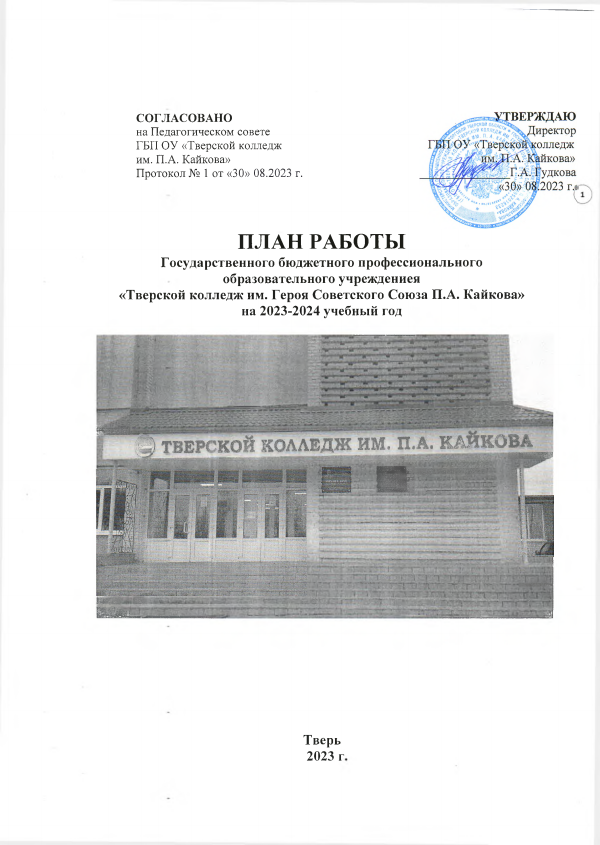 